Двадцать  девятое   заседание  пятого  созываРЕШЕНИЕ                                                                                                                                                                      01 июня   2022 года   №  92О внесении изменений в решение Совета сельского поселения Мурсалимкинский сельсовет муниципального района Салаватский район Республики Башкортостан от 01 декабря 2021 года № 78 «О бюджете сельского поселения  Мурсалимкинский сельсовет муниципального района Салаватский район Республики Башкортостан на  2022  год  и на плановый  период 2023-2024 годов» (за 1 квартал 2022 г.)В соответствии со статьями 83,86 Бюджетного кодекса Российской Федерации, статей 16, 17 Решения Совета муниципального района Салаватский район Республики Башкортостан от 18 декабря 2020 года № 22  «О бюджете муниципального района Салаватский район Республики Башкортостан на 2022 год и на плановый период 2023 и 2024 годов», пунктами 10,11 решения Совета сельского поселения Мурсалимкинский сельсовет муниципального района Салаватский район Республики Башкортостан от 01 декабря 2021 года № 78 «О бюджете сельского поселения Мурсалимкинский сельсовет муниципального района Салаватский район Республики Башкортостан на 2022 год и на плановый период 2023 и 2024 годов»  Совет сельского поселения Мурсалимкинский сельсовет муниципального района Салаватский район Республики Башкортостан РЕШИЛ:1. Внести следующие изменения и дополнения в решение Совета сельского поселения Мурсалимкинский сельсовет муниципального района Салаватский район Республики Башкортостан от 22 декабря 2021 года № 78 «О бюджете сельского поселения Мурсалимкинский сельсовет муниципального района Салаватский район Республики Башкортостан на 2022 год и на плановый период 2023 и 2024 годов»: 1.1. В подпункте 1 пункта 1 цифры «11 436 253,60» заменить цифрами «5 301 069,87»;1.2. В подпункте 2 пункта 1 цифры «10 588 973,35» заменить цифрами «5 338 487,87»;1.3. Приложение №3 «Поступления доходов бюджета сельского поселения Мурсалимкинский сельсовет муниципального района Салаватский район Республики Башкортостан на 2022 год» изложить в новой редакции согласно приложению № 1 к настоящему решению.1.9. Приложение № 5 «Распределение бюджетных ассигнований сельского поселения Мурсалимкинский сельсовет муниципального района Салаватский район на 2022 год по разделам, подразделам, целевым статьям (муниципальным программам муниципального района Салаватский район и непрограммным направлениям деятельности), группам видов расходов классификации расходов бюджета» изложить в новой редакции согласно приложению № 2 к настоящему решению.1.11. Приложение № 7 «Распределение бюджетных ассигнований сельского поселения Мурсалимкинский сельсовет муниципального района Салаватский район на 2022 год по целевым статьям (муниципальным программам муниципального района Салаватский район и непрограммным направлениям деятельности), группам видов расходов классификации расходов бюджетов» изложить в новой редакции согласно приложению № 3 к настоящему решению.1.13. Приложение № 9 «Ведомственная структура расходов бюджета сельского поселения Мурсалимкинский сельсовет муниципального района Салаватский район на 2022 год» изложить в новой редакции согласно приложению № 4 к настоящему решению. 	1.16. Данное решение вступает в силу с момента подписания  и подлежит обнародованию в здании сельского поселения Мурсалимкинский сельсовет и на официальном сайте Администрации сельского поселения Мурсалимкинский сельсовет после его  подписания в установленном порядке.Глава сельского  поселенияМурсалимкинский сельсовет муниципального районаСалаватский район РБ      				     А.Н.Галиуллин БАШКОРТОСТАН РЕСПУБЛИКАҺЫСАЛАУАТ РАЙОНЫ МУНИЦИПАЛЬ РАЙОНЫНЫҢМӨРСӘЛИМ АУЫЛ СОВЕТЫ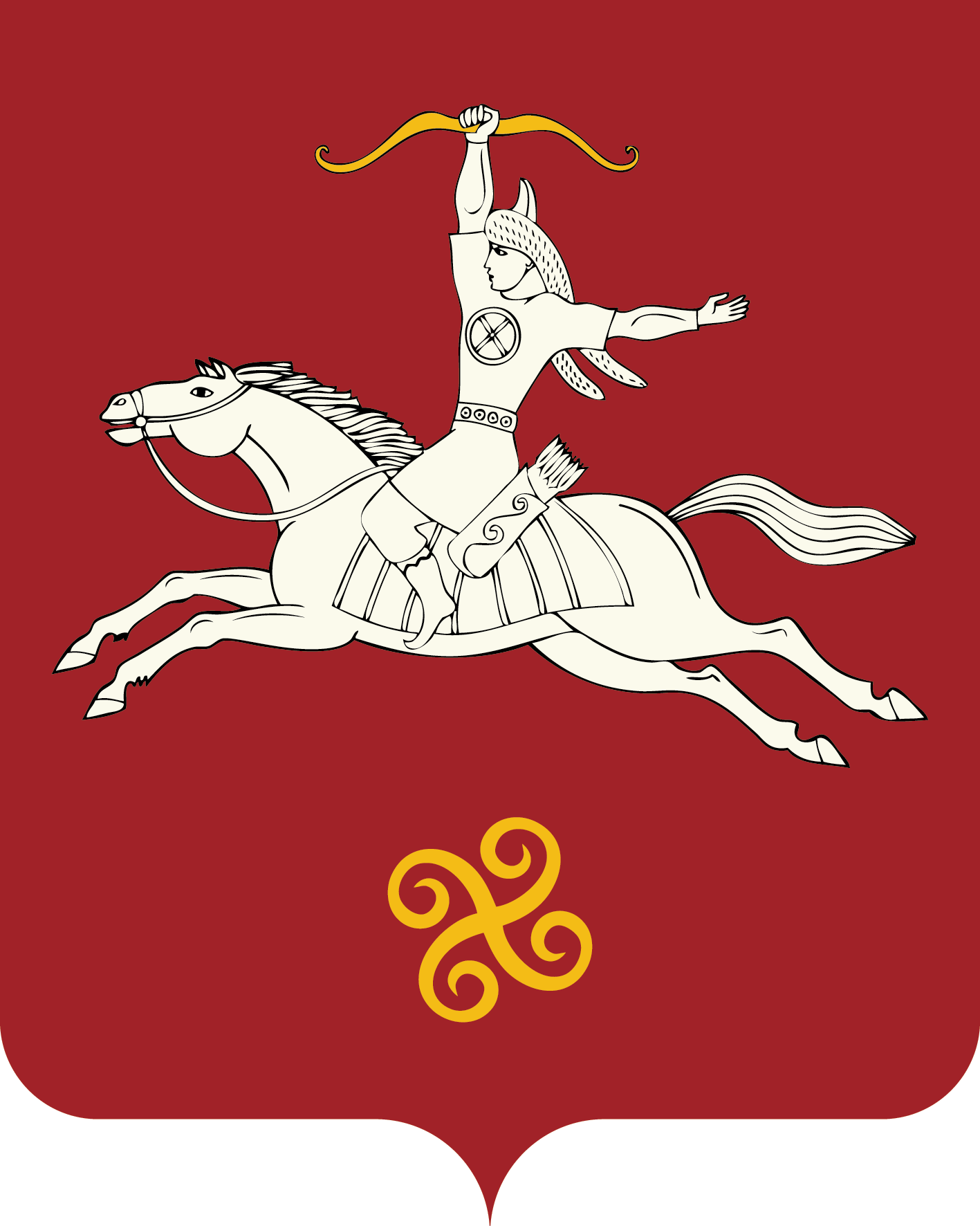    РЕСПУБЛИКА БАШКОРТОСТАНСОВЕТ СЕЛЬСКОГО ПОСЕЛЕНИЯ МУРСАЛИМКИНСКИЙ СЕЛЬСОВЕТМУНИЦИПАЛЬНОГО РАЙОНАСАЛАВАТСКИЙ РАЙОН Төзөлөш  урамы, 15 йорт, Мөрсәлим ауылы, 452485тел. (34777) 2-43-32, 2-43-65              ул. Строительная , д 15,           с. Мурсалимкино,  452485  тел. (34777) 2-43-32, 2-43-65Приложение № 1                                                                                                                            к решению Совета сельского                                                                          поселения муниципального                                                                                 района Мурсалимкинский  сельсовет                                                                                                                                                                                                                                                               Салаватский район Республики Башкортостан                                                                                                                                                                       на 2022 год и плановый период 2023-2024 годов»от 26 мая 2022 г. №92Приложение № 1                                                                                                                            к решению Совета сельского                                                                          поселения муниципального                                                                                 района Мурсалимкинский  сельсовет                                                                                                                                                                                                                                                               Салаватский район Республики Башкортостан                                                                                                                                                                       на 2022 год и плановый период 2023-2024 годов»от 26 мая 2022 г. №92Приложение № 3                                                                                                                            к решению Совета сельского                                                                          поселения муниципального                                                                                 района Мурсалимкинский  сельсовет                                                                                                                                                                                                                                                               Салаватский район Республики Башкортостан                                                                                                                                                                       от 01.12.2021 г. №78«О бюджете сельского поселения                                                              Мурсалимкинский сельсовет муниципального района                                                                                    Салаватский район Республики Башкортостан                                                                     на 2022 год и плановый период 2023-2024 годов»Приложение № 3                                                                                                                            к решению Совета сельского                                                                          поселения муниципального                                                                                 района Мурсалимкинский  сельсовет                                                                                                                                                                                                                                                               Салаватский район Республики Башкортостан                                                                                                                                                                       от 01.12.2021 г. №78«О бюджете сельского поселения                                                              Мурсалимкинский сельсовет муниципального района                                                                                    Салаватский район Республики Башкортостан                                                                     на 2022 год и плановый период 2023-2024 годов»Поступления доходов в бюджет сельского поселения Мурсалимкинский  сельсовет Поступления доходов в бюджет сельского поселения Мурсалимкинский  сельсовет Поступления доходов в бюджет сельского поселения Мурсалимкинский  сельсовет муниципального района Салаватский район Республики Башкортостан на 2022 годмуниципального района Салаватский район Республики Башкортостан на 2022 годмуниципального района Салаватский район Республики Башкортостан на 2022 годрублейКоды бюджетнойклассификации Российской ФедерацииНаименование налога (сбора)2022ВСЕГО:5 301 069,870001 00 00000  00 0000 000НАЛОГОВЫЕ И НЕНАЛОГОВЫЕ ДОХОДЫ:1 012 000,00000 1 01 00000 00 0000 000НАЛОГИ НА ПРИБЫЛЬ, ДОХОДЫ260 000,00000 1 01 02000 01 0000 110Налог на доходы физических лиц260 000,00000 1 01 02010 01 0000 110Налог на доходы физических лиц с доходов, источником которых является налоговый агент, за исключением доходов, в отношении которых исчисление и уплата налога осуществляются в соответствии со статьями 227, 227.1 и 228 Налогового кодекса Российской Федерации260 000,00000 1 06 00000 00 0000 000НАЛОГИ НА ИМУЩЕСТВО650 000,00000 1 06 01030 10 0000 110Налог на имущество физических лиц, взимаемый по ставкам, применяемым к объектам налогообложения, расположенным в границах сельских поселений120 000,00000 1 06 06000 00 0000 110Земельный налог530 000,00000 1 06 06043 10 0000 110Земельный налог с физических, обладающих земельным участком, расположенным в границах сельских поселений410 000,00000 1 06 06033 10 0000 110Земельный налог с организаций, обладающих земельным участком, расположенным в границах сельских поселений120 000,00000 1 08 00000 00 0000 000ГОСУДАРСТВЕННАЯ ПОШЛИНА8 000,00000 1 08 04020 01 0000 110Государственная пошлина за совершение нотариальных действий должностными лицами органов местного самоуправления, уполномоченными в соответствии с законодательными актами Российской Федерации на совершение нотариальных действий8 000,00000 1 11 00000 00 0000 000ДОХОДЫ ОТ ИСПОЛЬЗОВАНИЯ ИМУЩЕСТВА, НАХОДЯЩЕГОСЯ В ГОСУДАРСТВЕННОЙ И МУНИЦИПАЛЬНОЙ СОБСТВЕННОСТИ90 000,00000 1 11 05035 10 0000 120Доходы от сдачи в аренду имущества, находящегося в оперативном управлении органов управления  поселений и созданных ими учреждений (за исключением имущества муниципальных90 000,00000 1 13 00000 00 0000 000ДОХОДЫ ОТ ПЛАТНЫХ УСЛУГ2 000,00000 1 13 02995 10 0000 130Прочие доходы от компенсации затрат бюджетов сельских поселений2 000,00000 1 16 00000 00 0000 000ШТРАФЫ, САНКЦИИ, ВОЗМЕЩЕНИЕ УЩЕРБА2 000,00000 116 02020 02 0000 140Административные штрафы, установленные законами субъектов Российской Федерации об административных  правонарушениях, за нарушение муниципальных правовых актов2 000,00000 2 02 00000 00 0000 000БЕЗВОЗМЕЗДНЫЕ ПОСТУПЛЕНИЯ:4 289 069,87000 2 02 16001 10 0000 150Дотации бюджетам сельских поселений на выравнивание бюджетной обеспеченности из бюджетов муниципальных районов2 843 771,00000 2 02 35118 10 0000 150Субвенции бюджетам сельских поселений на осуществление первичного воинского учета на территориях, где отсутствуют военные комиссариаты261 880,00000 2 02 40014 10 0000 150Межбюджетные трансферты, передаваемые бюджетам сельских поселений из бюджетов муниципальных районов на осуществление части полномочий по решению вопросов местного значения в соответствии с заключенными соглашениями351 550,00000 2 02 49999 10 7404 150Прочие межбюджетные трансферты, передаваемые бюджетам сельских поселений (мероприятия по благоустройству территорий населенных пунктов, коммунальному хозяйству, обеспечению мер пожарной безопасности, осуществлению дорожной деятельности и охране окружающей среды в границах сельских поселений)500 000,00000 2 02 90054 10 0000 150Прочие безвозмездные поступления в бюджеты сельских поселений от бюджетов муниципальных районов331868,87Приложение № 2                                                                                                                            к решению Совета сельского                                                                          поселения муниципального                                                                                 района Мурсалимкинский  сельсовет                                                                                                                                                                                                                                                               Салаватский район Республики Башкортостан                                                                                                                                                                       на 2022 год и плановый период 2023-2024 годов»от 26 мая 2022 г. №92Приложение № 2                                                                                                                            к решению Совета сельского                                                                          поселения муниципального                                                                                 района Мурсалимкинский  сельсовет                                                                                                                                                                                                                                                               Салаватский район Республики Башкортостан                                                                                                                                                                       на 2022 год и плановый период 2023-2024 годов»от 26 мая 2022 г. №92Приложение № 2                                                                                                                            к решению Совета сельского                                                                          поселения муниципального                                                                                 района Мурсалимкинский  сельсовет                                                                                                                                                                                                                                                               Салаватский район Республики Башкортостан                                                                                                                                                                       на 2022 год и плановый период 2023-2024 годов»от 26 мая 2022 г. №92Приложение № 2                                                                                                                            к решению Совета сельского                                                                          поселения муниципального                                                                                 района Мурсалимкинский  сельсовет                                                                                                                                                                                                                                                               Салаватский район Республики Башкортостан                                                                                                                                                                       на 2022 год и плановый период 2023-2024 годов»от 26 мая 2022 г. №92Приложение № 2                                                                                                                            к решению Совета сельского                                                                          поселения муниципального                                                                                 района Мурсалимкинский  сельсовет                                                                                                                                                                                                                                                               Салаватский район Республики Башкортостан                                                                                                                                                                       на 2022 год и плановый период 2023-2024 годов»от 26 мая 2022 г. №92"Приложение № 5 к решению Совета сельского                                                                          поселения муниципального                                                                                 района Мурсалимкинский  сельсовет                                                                                                                                                                                                                                                               Салаватский район Республики Башкортостан                                                                                                                                                                       от 01.12.2021 г. №78«О бюджете сельского поселения                                                              Мурсалимкинский сельсовет муниципального района                                                                               Салаватский район Республики Башкортостан                                                                     на 2022 год и плановый период 2023-2024 годов»"Приложение № 5 к решению Совета сельского                                                                          поселения муниципального                                                                                 района Мурсалимкинский  сельсовет                                                                                                                                                                                                                                                               Салаватский район Республики Башкортостан                                                                                                                                                                       от 01.12.2021 г. №78«О бюджете сельского поселения                                                              Мурсалимкинский сельсовет муниципального района                                                                               Салаватский район Республики Башкортостан                                                                     на 2022 год и плановый период 2023-2024 годов»"Приложение № 5 к решению Совета сельского                                                                          поселения муниципального                                                                                 района Мурсалимкинский  сельсовет                                                                                                                                                                                                                                                               Салаватский район Республики Башкортостан                                                                                                                                                                       от 01.12.2021 г. №78«О бюджете сельского поселения                                                              Мурсалимкинский сельсовет муниципального района                                                                               Салаватский район Республики Башкортостан                                                                     на 2022 год и плановый период 2023-2024 годов»"Приложение № 5 к решению Совета сельского                                                                          поселения муниципального                                                                                 района Мурсалимкинский  сельсовет                                                                                                                                                                                                                                                               Салаватский район Республики Башкортостан                                                                                                                                                                       от 01.12.2021 г. №78«О бюджете сельского поселения                                                              Мурсалимкинский сельсовет муниципального района                                                                               Салаватский район Республики Башкортостан                                                                     на 2022 год и плановый период 2023-2024 годов»"Приложение № 5 к решению Совета сельского                                                                          поселения муниципального                                                                                 района Мурсалимкинский  сельсовет                                                                                                                                                                                                                                                               Салаватский район Республики Башкортостан                                                                                                                                                                       от 01.12.2021 г. №78«О бюджете сельского поселения                                                              Мурсалимкинский сельсовет муниципального района                                                                               Салаватский район Республики Башкортостан                                                                     на 2022 год и плановый период 2023-2024 годов»"Распределение бюджетных ассигнований сельского поселения Мурсалимкинский сельсовет муниципального района Салаватский район на 2022 год по разделам, подразделам, целевым статьям (муниципальным программам муниципального района Салаватский район и непрограммным направлениям деятельности), группам видов расходов классификации расходов бюджета"              "Распределение бюджетных ассигнований сельского поселения Мурсалимкинский сельсовет муниципального района Салаватский район на 2022 год по разделам, подразделам, целевым статьям (муниципальным программам муниципального района Салаватский район и непрограммным направлениям деятельности), группам видов расходов классификации расходов бюджета"              "Распределение бюджетных ассигнований сельского поселения Мурсалимкинский сельсовет муниципального района Салаватский район на 2022 год по разделам, подразделам, целевым статьям (муниципальным программам муниципального района Салаватский район и непрограммным направлениям деятельности), группам видов расходов классификации расходов бюджета"              "Распределение бюджетных ассигнований сельского поселения Мурсалимкинский сельсовет муниципального района Салаватский район на 2022 год по разделам, подразделам, целевым статьям (муниципальным программам муниципального района Салаватский район и непрограммным направлениям деятельности), группам видов расходов классификации расходов бюджета"              "Распределение бюджетных ассигнований сельского поселения Мурсалимкинский сельсовет муниципального района Салаватский район на 2022 год по разделам, подразделам, целевым статьям (муниципальным программам муниципального района Салаватский район и непрограммным направлениям деятельности), группам видов расходов классификации расходов бюджета"              "Распределение бюджетных ассигнований сельского поселения Мурсалимкинский сельсовет муниципального района Салаватский район на 2022 год по разделам, подразделам, целевым статьям (муниципальным программам муниципального района Салаватский район и непрограммным направлениям деятельности), группам видов расходов классификации расходов бюджета"              "Распределение бюджетных ассигнований сельского поселения Мурсалимкинский сельсовет муниципального района Салаватский район на 2022 год по разделам, подразделам, целевым статьям (муниципальным программам муниципального района Салаватский район и непрограммным направлениям деятельности), группам видов расходов классификации расходов бюджета"              "Распределение бюджетных ассигнований сельского поселения Мурсалимкинский сельсовет муниципального района Салаватский район на 2022 год по разделам, подразделам, целевым статьям (муниципальным программам муниципального района Салаватский район и непрограммным направлениям деятельности), группам видов расходов классификации расходов бюджета"              "Распределение бюджетных ассигнований сельского поселения Мурсалимкинский сельсовет муниципального района Салаватский район на 2022 год по разделам, подразделам, целевым статьям (муниципальным программам муниципального района Салаватский район и непрограммным направлениям деятельности), группам видов расходов классификации расходов бюджета"              "Распределение бюджетных ассигнований сельского поселения Мурсалимкинский сельсовет муниципального района Салаватский район на 2022 год по разделам, подразделам, целевым статьям (муниципальным программам муниципального района Салаватский район и непрограммным направлениям деятельности), группам видов расходов классификации расходов бюджета"              "Распределение бюджетных ассигнований сельского поселения Мурсалимкинский сельсовет муниципального района Салаватский район на 2022 год по разделам, подразделам, целевым статьям (муниципальным программам муниципального района Салаватский район и непрограммным направлениям деятельности), группам видов расходов классификации расходов бюджета"              "Распределение бюджетных ассигнований сельского поселения Мурсалимкинский сельсовет муниципального района Салаватский район на 2022 год по разделам, подразделам, целевым статьям (муниципальным программам муниципального района Салаватский район и непрограммным направлениям деятельности), группам видов расходов классификации расходов бюджета"              "Распределение бюджетных ассигнований сельского поселения Мурсалимкинский сельсовет муниципального района Салаватский район на 2022 год по разделам, подразделам, целевым статьям (муниципальным программам муниципального района Салаватский район и непрограммным направлениям деятельности), группам видов расходов классификации расходов бюджета"              "Распределение бюджетных ассигнований сельского поселения Мурсалимкинский сельсовет муниципального района Салаватский район на 2022 год по разделам, подразделам, целевым статьям (муниципальным программам муниципального района Салаватский район и непрограммным направлениям деятельности), группам видов расходов классификации расходов бюджета"              "Распределение бюджетных ассигнований сельского поселения Мурсалимкинский сельсовет муниципального района Салаватский район на 2022 год по разделам, подразделам, целевым статьям (муниципальным программам муниципального района Салаватский район и непрограммным направлениям деятельности), группам видов расходов классификации расходов бюджета"              "Распределение бюджетных ассигнований сельского поселения Мурсалимкинский сельсовет муниципального района Салаватский район на 2022 год по разделам, подразделам, целевым статьям (муниципальным программам муниципального района Салаватский район и непрограммным направлениям деятельности), группам видов расходов классификации расходов бюджета"              руб.Наименование показателяКод классификации расходов бюджетовКод классификации расходов бюджетовКод классификации расходов бюджетовКод классификации расходов бюджетовКод классификации расходов бюджетовКод классификации расходов бюджетовПлан на 2022 годПлан на 2022 годИсполненоИсполненоПроцентисполнения кплануна 2022 годРзПрРзПрЦСРЦСРВР12334567Расходы Мурсалимкинского сельсовета Салаватского района – всего,Расходы Мурсалимкинского сельсовета Салаватского района – всего,Расходы Мурсалимкинского сельсовета Салаватского района – всего,Расходы Мурсалимкинского сельсовета Салаватского района – всего,Расходы Мурсалимкинского сельсовета Салаватского района – всего,5 338 487,87 1 556 604,24 29,16 в том числе:ОБЩЕГОСУДАРСТВЕННЫЕ ВОПРОСЫОБЩЕГОСУДАРСТВЕННЫЕ ВОПРОСЫ010001002 913 507,00 701 666,84 24,08 Функционирование высшего должностного лица субъекта Российской Федерации и муниципального образованияФункционирование высшего должностного лица субъекта Российской Федерации и муниципального образованияФункционирование высшего должностного лица субъекта Российской Федерации и муниципального образованияФункционирование высшего должностного лица субъекта Российской Федерации и муниципального образованияФункционирование высшего должностного лица субъекта Российской Федерации и муниципального образования01020102782 500,00 173 263,00 22,14 Муниципальная программа «Развитие муниципальной службы в сельских поселениях муниципального района Салаватский район Республики Башкортостан»Муниципальная программа «Развитие муниципальной службы в сельских поселениях муниципального района Салаватский район Республики Башкортостан»Муниципальная программа «Развитие муниципальной службы в сельских поселениях муниципального района Салаватский район Республики Башкортостан»Муниципальная программа «Развитие муниципальной службы в сельских поселениях муниципального района Салаватский район Республики Башкортостан»Муниципальная программа «Развитие муниципальной службы в сельских поселениях муниципального района Салаватский район Республики Башкортостан»0102010227000000002700000000782 500,00 173 263,00 22,14 27100000000102010227100000002710000000782 500,00 173 263,00 22,14 программные расходы0102010227101000002710100000782 500,00 173 263,00 22,14 Глава муниципального образованияГлава муниципального образования0102010227101020302710102030782 500,00 173 263,00 22,14 Расходы на выплаты персоналу в целях обеспечения выполнения функций государственными (муниципальными) органами, казенными учреждениями, органами управления государственными внебюджетными фондамиРасходы на выплаты персоналу в целях обеспечения выполнения функций государственными (муниципальными) органами, казенными учреждениями, органами управления государственными внебюджетными фондамиРасходы на выплаты персоналу в целях обеспечения выполнения функций государственными (муниципальными) органами, казенными учреждениями, органами управления государственными внебюджетными фондамиРасходы на выплаты персоналу в целях обеспечения выполнения функций государственными (муниципальными) органами, казенными учреждениями, органами управления государственными внебюджетными фондамиРасходы на выплаты персоналу в целях обеспечения выполнения функций государственными (муниципальными) органами, казенными учреждениями, органами управления государственными внебюджетными фондами0102010227101020302710102030100782 500,00 173 263,00 22,14 Функционирование Правительства Российской Федерации, высших исполнительных органов государственной власти субъектов Российской Федерации, местных администрацийФункционирование Правительства Российской Федерации, высших исполнительных органов государственной власти субъектов Российской Федерации, местных администрацийФункционирование Правительства Российской Федерации, высших исполнительных органов государственной власти субъектов Российской Федерации, местных администрацийФункционирование Правительства Российской Федерации, высших исполнительных органов государственной власти субъектов Российской Федерации, местных администрацийФункционирование Правительства Российской Федерации, высших исполнительных органов государственной власти субъектов Российской Федерации, местных администраций010401042 116 007,00 528 403,84 24,97 Муниципальная программа «Развитие муниципальной службы в сельских поселениях муниципального района Салаватский район Республики Башкортостан»Муниципальная программа «Развитие муниципальной службы в сельских поселениях муниципального района Салаватский район Республики Башкортостан»Муниципальная программа «Развитие муниципальной службы в сельских поселениях муниципального района Салаватский район Республики Башкортостан»Муниципальная программа «Развитие муниципальной службы в сельских поселениях муниципального района Салаватский район Республики Башкортостан»Муниципальная программа «Развитие муниципальной службы в сельских поселениях муниципального района Салаватский район Республики Башкортостан»01040104270000000027000000002 116 007,00 528 403,84 24,97 271000000001040104271000000027100000002 116 007,00 528 403,84 24,97 программные расходы01040104271010000027101000002 116 007,00 528 403,84 24,97 Аппараты органов государственной власти Республики БашкортостанАппараты органов государственной власти Республики БашкортостанАппараты органов государственной власти Республики БашкортостанАппараты органов государственной власти Республики Башкортостан01040104271010204027101020402 116 007,00 528 403,84 24,97 Расходы на выплаты персоналу в целях обеспечения выполнения функций государственными (муниципальными) органами, казенными учреждениями, органами управления государственными внебюджетными фондамиРасходы на выплаты персоналу в целях обеспечения выполнения функций государственными (муниципальными) органами, казенными учреждениями, органами управления государственными внебюджетными фондамиРасходы на выплаты персоналу в целях обеспечения выполнения функций государственными (муниципальными) органами, казенными учреждениями, органами управления государственными внебюджетными фондамиРасходы на выплаты персоналу в целях обеспечения выполнения функций государственными (муниципальными) органами, казенными учреждениями, органами управления государственными внебюджетными фондамиРасходы на выплаты персоналу в целях обеспечения выполнения функций государственными (муниципальными) органами, казенными учреждениями, органами управления государственными внебюджетными фондами01040104271010204027101020401001 373 600,00 276 829,25 20,15 Закупка товаров, работ и услуг для обеспечения государственных (муниципальных) нуждЗакупка товаров, работ и услуг для обеспечения государственных (муниципальных) нуждЗакупка товаров, работ и услуг для обеспечения государственных (муниципальных) нуждЗакупка товаров, работ и услуг для обеспечения государственных (муниципальных) нуждЗакупка товаров, работ и услуг для обеспечения государственных (муниципальных) нужд0104010427101020402710102040200679 571,00 212 246,59 31,23 Иные бюджетные ассигнованияИные бюджетные ассигнования010401042710102040271010204080062 836,00 39 328,00 62,59 Резервные фонды0111011115 000,00 0,00 0,00 Муниципальная программа «Безопасная среда в муниципальном районе Салаватский район Республики Башкортостан»Муниципальная программа «Безопасная среда в муниципальном районе Салаватский район Республики Башкортостан»Муниципальная программа «Безопасная среда в муниципальном районе Салаватский район Республики Башкортостан»Муниципальная программа «Безопасная среда в муниципальном районе Салаватский район Республики Башкортостан»Муниципальная программа «Безопасная среда в муниципальном районе Салаватский район Республики Башкортостан»011101111300000000130000000015 000,00 0,00 0,00 Подпрограмма «Защита населения и территорий от чрезвычайных ситуаций, обеспечение пожарной безопасности и безопасности людей на водных объектах в муницииальном районе Салаватский район Республики Башкортостан»Подпрограмма «Защита населения и территорий от чрезвычайных ситуаций, обеспечение пожарной безопасности и безопасности людей на водных объектах в муницииальном районе Салаватский район Республики Башкортостан»Подпрограмма «Защита населения и территорий от чрезвычайных ситуаций, обеспечение пожарной безопасности и безопасности людей на водных объектах в муницииальном районе Салаватский район Республики Башкортостан»Подпрограмма «Защита населения и территорий от чрезвычайных ситуаций, обеспечение пожарной безопасности и безопасности людей на водных объектах в муницииальном районе Салаватский район Республики Башкортостан»Подпрограмма «Защита населения и территорий от чрезвычайных ситуаций, обеспечение пожарной безопасности и безопасности людей на водных объектах в муницииальном районе Салаватский район Республики Башкортостан»011101111310000000131000000015 000,00 0,00 0,00 Повышение безопасности муниципального района и снижение ущерба при чрезвычайных ситуацияхПовышение безопасности муниципального района и снижение ущерба при чрезвычайных ситуацияхПовышение безопасности муниципального района и снижение ущерба при чрезвычайных ситуацияхПовышение безопасности муниципального района и снижение ущерба при чрезвычайных ситуацияхПовышение безопасности муниципального района и снижение ущерба при чрезвычайных ситуациях011101111310100000131010000015 000,00 0,00 0,00 Резервные фонды местных администрацийРезервные фонды местных администраций011101111310107500131010750015 000,00 0,00 0,00 Иные бюджетные ассигнованияИные бюджетные ассигнования011101111310107500131010750080015 000,00 0,00 0,00 НАЦИОНАЛЬНАЯ ОБОРОНА02000200261 880,00 39 650,00 15,14 Мобилизационная и вневойсковая подготовкаМобилизационная и вневойсковая подготовкаМобилизационная и вневойсковая подготовка02030203261 880,00 39 650,00 15,14 Муниципальная программа «Управление муниципальными финансами и муниципальным долгом муниципального района Салаватский район Республики Башкортостан»Муниципальная программа «Управление муниципальными финансами и муниципальным долгом муниципального района Салаватский район Республики Башкортостан»Муниципальная программа «Управление муниципальными финансами и муниципальным долгом муниципального района Салаватский район Республики Башкортостан»Муниципальная программа «Управление муниципальными финансами и муниципальным долгом муниципального района Салаватский район Республики Башкортостан»Муниципальная программа «Управление муниципальными финансами и муниципальным долгом муниципального района Салаватский район Республики Башкортостан»0203020315000000001500000000261 880,00 39 650,00 15,14 Подпрограмма «Совершенствование бюджетной политики и эффективное использование бюджетного потенциала муниципального района Салаватский район Республики Башкортостан»Подпрограмма «Совершенствование бюджетной политики и эффективное использование бюджетного потенциала муниципального района Салаватский район Республики Башкортостан»Подпрограмма «Совершенствование бюджетной политики и эффективное использование бюджетного потенциала муниципального района Салаватский район Республики Башкортостан»Подпрограмма «Совершенствование бюджетной политики и эффективное использование бюджетного потенциала муниципального района Салаватский район Республики Башкортостан»Подпрограмма «Совершенствование бюджетной политики и эффективное использование бюджетного потенциала муниципального района Салаватский район Республики Башкортостан»0203020315100000001510000000261 880,00 39 650,00 15,14 Организация планирования и исполнения бюджета МР Салаватский район РБОрганизация планирования и исполнения бюджета МР Салаватский район РБОрганизация планирования и исполнения бюджета МР Салаватский район РБОрганизация планирования и исполнения бюджета МР Салаватский район РБОрганизация планирования и исполнения бюджета МР Салаватский район РБ0203020315101000001510100000261 880,00 39 650,00 15,14 Субвенции на осуществление первичного воинского учета на территориях, где отсутствуют военные комиссариатыСубвенции на осуществление первичного воинского учета на территориях, где отсутствуют военные комиссариатыСубвенции на осуществление первичного воинского учета на территориях, где отсутствуют военные комиссариатыСубвенции на осуществление первичного воинского учета на территориях, где отсутствуют военные комиссариатыСубвенции на осуществление первичного воинского учета на территориях, где отсутствуют военные комиссариаты0203020315101511801510151180261 880,00 39 650,00 15,14 Расходы на выплаты персоналу в целях обеспечения выполнения функций государственными (муниципальными) органами, казенными учреждениями, органами управления государственными внебюджетными фондамиРасходы на выплаты персоналу в целях обеспечения выполнения функций государственными (муниципальными) органами, казенными учреждениями, органами управления государственными внебюджетными фондамиРасходы на выплаты персоналу в целях обеспечения выполнения функций государственными (муниципальными) органами, казенными учреждениями, органами управления государственными внебюджетными фондамиРасходы на выплаты персоналу в целях обеспечения выполнения функций государственными (муниципальными) органами, казенными учреждениями, органами управления государственными внебюджетными фондамиРасходы на выплаты персоналу в целях обеспечения выполнения функций государственными (муниципальными) органами, казенными учреждениями, органами управления государственными внебюджетными фондами0203020315101511801510151180100248 880,00 36 400,00 14,63 Закупка товаров, работ и услуг для обеспечения государственных (муниципальных) нуждЗакупка товаров, работ и услуг для обеспечения государственных (муниципальных) нуждЗакупка товаров, работ и услуг для обеспечения государственных (муниципальных) нуждЗакупка товаров, работ и услуг для обеспечения государственных (муниципальных) нуждЗакупка товаров, работ и услуг для обеспечения государственных (муниципальных) нужд020302031510151180151015118020013 000,00 3 250,00 25,00 НАЦИОНАЛЬНАЯ БЕЗОПАСНОСТЬ И ПРАВООХРАНИТЕЛЬНАЯ ДЕЯТЕЛЬНОСТЬНАЦИОНАЛЬНАЯ БЕЗОПАСНОСТЬ И ПРАВООХРАНИТЕЛЬНАЯ ДЕЯТЕЛЬНОСТЬНАЦИОНАЛЬНАЯ БЕЗОПАСНОСТЬ И ПРАВООХРАНИТЕЛЬНАЯ ДЕЯТЕЛЬНОСТЬНАЦИОНАЛЬНАЯ БЕЗОПАСНОСТЬ И ПРАВООХРАНИТЕЛЬНАЯ ДЕЯТЕЛЬНОСТЬНАЦИОНАЛЬНАЯ БЕЗОПАСНОСТЬ И ПРАВООХРАНИТЕЛЬНАЯ ДЕЯТЕЛЬНОСТЬ0300030030 000,00 0,00 0,00 Защита населения и территории от чрезвычайных ситуаций природного и техногенного характера, пожарная безопасностьЗащита населения и территории от чрезвычайных ситуаций природного и техногенного характера, пожарная безопасностьЗащита населения и территории от чрезвычайных ситуаций природного и техногенного характера, пожарная безопасностьЗащита населения и территории от чрезвычайных ситуаций природного и техногенного характера, пожарная безопасностьЗащита населения и территории от чрезвычайных ситуаций природного и техногенного характера, пожарная безопасность0310031030 000,00 0,00 0,00 Муниципальная программа «Безопасная среда в муниципальном районе Салаватский район Республики Башкортостан»Муниципальная программа «Безопасная среда в муниципальном районе Салаватский район Республики Башкортостан»Муниципальная программа «Безопасная среда в муниципальном районе Салаватский район Республики Башкортостан»Муниципальная программа «Безопасная среда в муниципальном районе Салаватский район Республики Башкортостан»Муниципальная программа «Безопасная среда в муниципальном районе Салаватский район Республики Башкортостан»031003101300000000130000000030 000,00 0,00 0,00 Подпрограмма «Защита населения и территорий от чрезвычайных ситуаций, обеспечение пожарной безопасности и безопасности людей на водных объектах в муницииальном районе Салаватский район Республики Башкортостан»Подпрограмма «Защита населения и территорий от чрезвычайных ситуаций, обеспечение пожарной безопасности и безопасности людей на водных объектах в муницииальном районе Салаватский район Республики Башкортостан»Подпрограмма «Защита населения и территорий от чрезвычайных ситуаций, обеспечение пожарной безопасности и безопасности людей на водных объектах в муницииальном районе Салаватский район Республики Башкортостан»Подпрограмма «Защита населения и территорий от чрезвычайных ситуаций, обеспечение пожарной безопасности и безопасности людей на водных объектах в муницииальном районе Салаватский район Республики Башкортостан»Подпрограмма «Защита населения и территорий от чрезвычайных ситуаций, обеспечение пожарной безопасности и безопасности людей на водных объектах в муницииальном районе Салаватский район Республики Башкортостан»031003101310000000131000000030 000,00 0,00 0,00 Повышение безопасности муниципального района и снижение ущерба при чрезвычайных ситуацияхПовышение безопасности муниципального района и снижение ущерба при чрезвычайных ситуацияхПовышение безопасности муниципального района и снижение ущерба при чрезвычайных ситуацияхПовышение безопасности муниципального района и снижение ущерба при чрезвычайных ситуацияхПовышение безопасности муниципального района и снижение ущерба при чрезвычайных ситуациях031003101310100000131010000030 000,00 0,00 0,00 Иные межбюджетные трансферты на финансирование мероприятий по благоустройству территорий населенных пунктов, коммунальному хозяйству, обеспечению мер пожарной безопасности, осуществлению дорожной деятельности и охране окружающей среды в границах сельских поселенийИные межбюджетные трансферты на финансирование мероприятий по благоустройству территорий населенных пунктов, коммунальному хозяйству, обеспечению мер пожарной безопасности, осуществлению дорожной деятельности и охране окружающей среды в границах сельских поселенийИные межбюджетные трансферты на финансирование мероприятий по благоустройству территорий населенных пунктов, коммунальному хозяйству, обеспечению мер пожарной безопасности, осуществлению дорожной деятельности и охране окружающей среды в границах сельских поселенийИные межбюджетные трансферты на финансирование мероприятий по благоустройству территорий населенных пунктов, коммунальному хозяйству, обеспечению мер пожарной безопасности, осуществлению дорожной деятельности и охране окружающей среды в границах сельских поселенийИные межбюджетные трансферты на финансирование мероприятий по благоустройству территорий населенных пунктов, коммунальному хозяйству, обеспечению мер пожарной безопасности, осуществлению дорожной деятельности и охране окружающей среды в границах сельских поселений031003101310174040131017404030 000,00 0,00 0,00 Закупка товаров, работ и услуг для обеспечения государственных (муниципальных) нуждЗакупка товаров, работ и услуг для обеспечения государственных (муниципальных) нуждЗакупка товаров, работ и услуг для обеспечения государственных (муниципальных) нуждЗакупка товаров, работ и услуг для обеспечения государственных (муниципальных) нуждЗакупка товаров, работ и услуг для обеспечения государственных (муниципальных) нужд031003101310174040131017404020030 000,00 0,00 0,00 НАЦИОНАЛЬНАЯ ЭКОНОМИКАНАЦИОНАЛЬНАЯ ЭКОНОМИКА04000400430 778,00 199 228,00 46,25 Дорожное хозяйство (дорожные фонды)Дорожное хозяйство (дорожные фонды)Дорожное хозяйство (дорожные фонды)04090409351 550,00 120 000,00 34,13 Муниципальная программа «Развитие дорожного хозяйства муниципального района Салаватский район Республики Башкортостан»Муниципальная программа «Развитие дорожного хозяйства муниципального района Салаватский район Республики Башкортостан»Муниципальная программа «Развитие дорожного хозяйства муниципального района Салаватский район Республики Башкортостан»Муниципальная программа «Развитие дорожного хозяйства муниципального района Салаватский район Республики Башкортостан»Муниципальная программа «Развитие дорожного хозяйства муниципального района Салаватский район Республики Башкортостан»0409040921000000002100000000351 550,00 120 000,00 34,13 Подпрограмма «Развитие дорожного хозяйства поселений муниципального района Салаватский район Республики Башкортостан»Подпрограмма «Развитие дорожного хозяйства поселений муниципального района Салаватский район Республики Башкортостан»Подпрограмма «Развитие дорожного хозяйства поселений муниципального района Салаватский район Республики Башкортостан»Подпрограмма «Развитие дорожного хозяйства поселений муниципального района Салаватский район Республики Башкортостан»Подпрограмма «Развитие дорожного хозяйства поселений муниципального района Салаватский район Республики Башкортостан»0409040921100000002110000000351 550,00 120 000,00 34,13 Выполнение работ по содержанию, ремонту, капитальному ремонту автомобильных дорог и улично-дорожной сетиВыполнение работ по содержанию, ремонту, капитальному ремонту автомобильных дорог и улично-дорожной сетиВыполнение работ по содержанию, ремонту, капитальному ремонту автомобильных дорог и улично-дорожной сетиВыполнение работ по содержанию, ремонту, капитальному ремонту автомобильных дорог и улично-дорожной сетиВыполнение работ по содержанию, ремонту, капитальному ремонту автомобильных дорог и улично-дорожной сети0409040921101000002110100000351 550,00 120 000,00 34,13 Дорожное хозяйство0409040921101031502110103150351 550,00 120 000,00 34,13 Закупка товаров, работ и услуг для обеспечения государственных (муниципальных) нуждЗакупка товаров, работ и услуг для обеспечения государственных (муниципальных) нуждЗакупка товаров, работ и услуг для обеспечения государственных (муниципальных) нуждЗакупка товаров, работ и услуг для обеспечения государственных (муниципальных) нуждЗакупка товаров, работ и услуг для обеспечения государственных (муниципальных) нужд0409040921101031502110103150200351 550,00 120 000,00 34,13 Другие вопросы в области национальной экономикиДругие вопросы в области национальной экономикиДругие вопросы в области национальной экономики0412041279 228,00 79 228,00 100,00 Муниципальная программа «Развитие земельных и имущественных отношений в муниципальном районе Салаватский район Республики Башкортостан»Муниципальная программа «Развитие земельных и имущественных отношений в муниципальном районе Салаватский район Республики Башкортостан»Муниципальная программа «Развитие земельных и имущественных отношений в муниципальном районе Салаватский район Республики Башкортостан»Муниципальная программа «Развитие земельных и имущественных отношений в муниципальном районе Салаватский район Республики Башкортостан»Муниципальная программа «Развитие земельных и имущественных отношений в муниципальном районе Салаватский район Республики Башкортостан»041204121900000000190000000079 228,00 79 228,00 100,00 Подпрограмма «Повышение эффективности использования муниципального имущества муниципального района Салаватский район Республики Башкортостан»Подпрограмма «Повышение эффективности использования муниципального имущества муниципального района Салаватский район Республики Башкортостан»Подпрограмма «Повышение эффективности использования муниципального имущества муниципального района Салаватский район Республики Башкортостан»Подпрограмма «Повышение эффективности использования муниципального имущества муниципального района Салаватский район Республики Башкортостан»Подпрограмма «Повышение эффективности использования муниципального имущества муниципального района Салаватский район Республики Башкортостан»041204121910000000191000000079 228,00 79 228,00 100,00 Проведение работ по имуществу и землеустройствуПроведение работ по имуществу и землеустройствуПроведение работ по имуществу и землеустройству041204121910100000191010000079 228,00 79 228,00 100,00 Проведение работ по землеустройствуПроведение работ по землеустройству041204121910103330191010333079 228,00 79 228,00 100,00 Закупка товаров, работ и услуг для обеспечения государственных (муниципальных) нуждЗакупка товаров, работ и услуг для обеспечения государственных (муниципальных) нуждЗакупка товаров, работ и услуг для обеспечения государственных (муниципальных) нуждЗакупка товаров, работ и услуг для обеспечения государственных (муниципальных) нуждЗакупка товаров, работ и услуг для обеспечения государственных (муниципальных) нужд041204121910103330191010333020079 228,00 79 228,00 100,00 ЖИЛИЩНО-КОММУНАЛЬНОЕ ХОЗЯЙСТВОЖИЛИЩНО-КОММУНАЛЬНОЕ ХОЗЯЙСТВО05000500830 800,00 432 541,34 52,06 Жилищное хозяйство05010501379 800,00 307 460,94 80,95 Муниципальная программа «Качественное жилищно-коммунальное обслуживание в муниципальном районе Салаватский район Республики Башкортостан»Муниципальная программа «Качественное жилищно-коммунальное обслуживание в муниципальном районе Салаватский район Республики Башкортостан»Муниципальная программа «Качественное жилищно-коммунальное обслуживание в муниципальном районе Салаватский район Республики Башкортостан»Муниципальная программа «Качественное жилищно-коммунальное обслуживание в муниципальном районе Салаватский район Республики Башкортостан»Муниципальная программа «Качественное жилищно-коммунальное обслуживание в муниципальном районе Салаватский район Республики Башкортостан»0501050106000000000600000000379 800,00 307 460,94 80,95 Уплата взносов на капитальный ремонт в отношении помещений, находящихся в государственной или муниципальной собственностиУплата взносов на капитальный ремонт в отношении помещений, находящихся в государственной или муниципальной собственностиУплата взносов на капитальный ремонт в отношении помещений, находящихся в государственной или муниципальной собственностиУплата взносов на капитальный ремонт в отношении помещений, находящихся в государственной или муниципальной собственностиУплата взносов на капитальный ремонт в отношении помещений, находящихся в государственной или муниципальной собственности0501050106000036100600003610379 800,00 307 460,94 80,95 Закупка товаров, работ и услуг для обеспечения государственных (муниципальных) нуждЗакупка товаров, работ и услуг для обеспечения государственных (муниципальных) нуждЗакупка товаров, работ и услуг для обеспечения государственных (муниципальных) нуждЗакупка товаров, работ и услуг для обеспечения государственных (муниципальных) нуждЗакупка товаров, работ и услуг для обеспечения государственных (муниципальных) нужд0501050106000036100600003610200309 800,00 241 564,90 77,97 Иные бюджетные ассигнованияИные бюджетные ассигнования050105010600003610060000361080070 000,00 65 896,04 94,14 Коммунальное хозяйство0502050217 673,00 0,00 0,00 Муниципальная программа «Качественное жилищно-коммунальное обслуживание в муниципальном районе Салаватский район Республики Башкортостан»Муниципальная программа «Качественное жилищно-коммунальное обслуживание в муниципальном районе Салаватский район Республики Башкортостан»Муниципальная программа «Качественное жилищно-коммунальное обслуживание в муниципальном районе Салаватский район Республики Башкортостан»Муниципальная программа «Качественное жилищно-коммунальное обслуживание в муниципальном районе Салаватский район Республики Башкортостан»Муниципальная программа «Качественное жилищно-коммунальное обслуживание в муниципальном районе Салаватский район Республики Башкортостан»050205020600000000060000000017 673,00 0,00 0,00 Иные межбюджетные трансферты на финансирование мероприятий по благоустройству территорий населенных пунктов, коммунальному хозяйству, обеспечению мер пожарной безопасности, осуществлению дорожной деятельности и охране окружающей среды в границах сельских поселенийИные межбюджетные трансферты на финансирование мероприятий по благоустройству территорий населенных пунктов, коммунальному хозяйству, обеспечению мер пожарной безопасности, осуществлению дорожной деятельности и охране окружающей среды в границах сельских поселенийИные межбюджетные трансферты на финансирование мероприятий по благоустройству территорий населенных пунктов, коммунальному хозяйству, обеспечению мер пожарной безопасности, осуществлению дорожной деятельности и охране окружающей среды в границах сельских поселенийИные межбюджетные трансферты на финансирование мероприятий по благоустройству территорий населенных пунктов, коммунальному хозяйству, обеспечению мер пожарной безопасности, осуществлению дорожной деятельности и охране окружающей среды в границах сельских поселенийИные межбюджетные трансферты на финансирование мероприятий по благоустройству территорий населенных пунктов, коммунальному хозяйству, обеспечению мер пожарной безопасности, осуществлению дорожной деятельности и охране окружающей среды в границах сельских поселений050205020600074040060007404017 673,00 0,00 0,00 Закупка товаров, работ и услуг для обеспечения государственных (муниципальных) нуждЗакупка товаров, работ и услуг для обеспечения государственных (муниципальных) нуждЗакупка товаров, работ и услуг для обеспечения государственных (муниципальных) нуждЗакупка товаров, работ и услуг для обеспечения государственных (муниципальных) нуждЗакупка товаров, работ и услуг для обеспечения государственных (муниципальных) нужд050205020600074040060007404020017 673,00 0,00 0,00 Благоустройство05030503433 327,00 125 080,40 28,87 Муниципальная программа «Качественное жилищно-коммунальное обслуживание в муниципальном районе Салаватский район Республики Башкортостан»Муниципальная программа «Качественное жилищно-коммунальное обслуживание в муниципальном районе Салаватский район Республики Башкортостан»Муниципальная программа «Качественное жилищно-коммунальное обслуживание в муниципальном районе Салаватский район Республики Башкортостан»Муниципальная программа «Качественное жилищно-коммунальное обслуживание в муниципальном районе Салаватский район Республики Башкортостан»Муниципальная программа «Качественное жилищно-коммунальное обслуживание в муниципальном районе Салаватский район Республики Башкортостан»0503050306000000000600000000433 327,00 125 080,40 28,87 Подпрограмма «Благоустройство территорий сельских поселений в муниципальном районе Салаватский район Республики Башкортостан»Подпрограмма «Благоустройство территорий сельских поселений в муниципальном районе Салаватский район Республики Башкортостан»Подпрограмма «Благоустройство территорий сельских поселений в муниципальном районе Салаватский район Республики Башкортостан»Подпрограмма «Благоустройство территорий сельских поселений в муниципальном районе Салаватский район Республики Башкортостан»Подпрограмма «Благоустройство территорий сельских поселений в муниципальном районе Салаватский район Республики Башкортостан»0503050306100000000610000000433 327,00 125 080,40 28,87 Основное мероприятие «Повышение степени благоустройства территорий»Основное мероприятие «Повышение степени благоустройства территорий»Основное мероприятие «Повышение степени благоустройства территорий»Основное мероприятие «Повышение степени благоустройства территорий»Основное мероприятие «Повышение степени благоустройства территорий»0503050306101000000610100000433 327,00 125 080,40 28,87 Мероприятия по благоустройству территорий населенных пунктовМероприятия по благоустройству территорий населенных пунктовМероприятия по благоустройству территорий населенных пунктовМероприятия по благоустройству территорий населенных пунктов0503050306101060500610106050106 000,00 57 986,00 54,70 Закупка товаров, работ и услуг для обеспечения государственных (муниципальных) нуждЗакупка товаров, работ и услуг для обеспечения государственных (муниципальных) нуждЗакупка товаров, работ и услуг для обеспечения государственных (муниципальных) нуждЗакупка товаров, работ и услуг для обеспечения государственных (муниципальных) нуждЗакупка товаров, работ и услуг для обеспечения государственных (муниципальных) нужд0503050306101060500610106050200106 000,00 57 986,00 54,70 Иные межбюджетные трансферты на финансирование мероприятий по благоустройству территорий населенных пунктов, коммунальному хозяйству, обеспечению мер пожарной безопасности, осуществлению дорожной деятельности и охране окружающей среды в границах сельских поселенийИные межбюджетные трансферты на финансирование мероприятий по благоустройству территорий населенных пунктов, коммунальному хозяйству, обеспечению мер пожарной безопасности, осуществлению дорожной деятельности и охране окружающей среды в границах сельских поселенийИные межбюджетные трансферты на финансирование мероприятий по благоустройству территорий населенных пунктов, коммунальному хозяйству, обеспечению мер пожарной безопасности, осуществлению дорожной деятельности и охране окружающей среды в границах сельских поселенийИные межбюджетные трансферты на финансирование мероприятий по благоустройству территорий населенных пунктов, коммунальному хозяйству, обеспечению мер пожарной безопасности, осуществлению дорожной деятельности и охране окружающей среды в границах сельских поселенийИные межбюджетные трансферты на финансирование мероприятий по благоустройству территорий населенных пунктов, коммунальному хозяйству, обеспечению мер пожарной безопасности, осуществлению дорожной деятельности и охране окружающей среды в границах сельских поселений0503050306101740400610174040327 327,00 67 094,40 20,50 Закупка товаров, работ и услуг для обеспечения государственных (муниципальных) нуждЗакупка товаров, работ и услуг для обеспечения государственных (муниципальных) нуждЗакупка товаров, работ и услуг для обеспечения государственных (муниципальных) нуждЗакупка товаров, работ и услуг для обеспечения государственных (муниципальных) нуждЗакупка товаров, работ и услуг для обеспечения государственных (муниципальных) нужд0503050306101740400610174040200327 327,00 67 094,40 20,50 ОХРАНА ОКРУЖАЮЩЕЙ СРЕДЫОХРАНА ОКРУЖАЮЩЕЙ СРЕДЫ06000600125 000,00 0,00 0,00 Другие вопросы в области охраны окружающей средыДругие вопросы в области охраны окружающей средыДругие вопросы в области охраны окружающей средыДругие вопросы в области охраны окружающей среды06050605125 000,00 0,00 0,00 Муниципальная программа «Качественное жилищно-коммунальное обслуживание в муниципальном районе Салаватский район Республики Башкортостан»Муниципальная программа «Качественное жилищно-коммунальное обслуживание в муниципальном районе Салаватский район Республики Башкортостан»Муниципальная программа «Качественное жилищно-коммунальное обслуживание в муниципальном районе Салаватский район Республики Башкортостан»Муниципальная программа «Качественное жилищно-коммунальное обслуживание в муниципальном районе Салаватский район Республики Башкортостан»Муниципальная программа «Качественное жилищно-коммунальное обслуживание в муниципальном районе Салаватский район Республики Башкортостан»0605060506000000000600000000125 000,00 0,00 0,00 Подпрограмма «Благоустройство территорий сельских поселений в муниципальном районе Салаватский район Республики Башкортостан»Подпрограмма «Благоустройство территорий сельских поселений в муниципальном районе Салаватский район Республики Башкортостан»Подпрограмма «Благоустройство территорий сельских поселений в муниципальном районе Салаватский район Республики Башкортостан»Подпрограмма «Благоустройство территорий сельских поселений в муниципальном районе Салаватский район Республики Башкортостан»Подпрограмма «Благоустройство территорий сельских поселений в муниципальном районе Салаватский район Республики Башкортостан»0605060506100000000610000000125 000,00 0,00 0,00 Основное мероприятие «Обеспечение обустройства мест (площадок) накопления твердых коммунальных отходов»Основное мероприятие «Обеспечение обустройства мест (площадок) накопления твердых коммунальных отходов»Основное мероприятие «Обеспечение обустройства мест (площадок) накопления твердых коммунальных отходов»Основное мероприятие «Обеспечение обустройства мест (площадок) накопления твердых коммунальных отходов»Основное мероприятие «Обеспечение обустройства мест (площадок) накопления твердых коммунальных отходов»0605060506102000000610200000125 000,00 0,00 0,00 Иные межбюджетные трансферты на финансирование мероприятий по благоустройству территорий населенных пунктов, коммунальному хозяйству, обеспечению мер пожарной безопасности, осуществлению дорожной деятельности и охране окружающей среды в границах сельских поселенийИные межбюджетные трансферты на финансирование мероприятий по благоустройству территорий населенных пунктов, коммунальному хозяйству, обеспечению мер пожарной безопасности, осуществлению дорожной деятельности и охране окружающей среды в границах сельских поселенийИные межбюджетные трансферты на финансирование мероприятий по благоустройству территорий населенных пунктов, коммунальному хозяйству, обеспечению мер пожарной безопасности, осуществлению дорожной деятельности и охране окружающей среды в границах сельских поселенийИные межбюджетные трансферты на финансирование мероприятий по благоустройству территорий населенных пунктов, коммунальному хозяйству, обеспечению мер пожарной безопасности, осуществлению дорожной деятельности и охране окружающей среды в границах сельских поселенийИные межбюджетные трансферты на финансирование мероприятий по благоустройству территорий населенных пунктов, коммунальному хозяйству, обеспечению мер пожарной безопасности, осуществлению дорожной деятельности и охране окружающей среды в границах сельских поселений0605060506102740400610274040125 000,00 0,00 0,00 Закупка товаров, работ и услуг для обеспечения государственных (муниципальных) нуждЗакупка товаров, работ и услуг для обеспечения государственных (муниципальных) нуждЗакупка товаров, работ и услуг для обеспечения государственных (муниципальных) нуждЗакупка товаров, работ и услуг для обеспечения государственных (муниципальных) нуждЗакупка товаров, работ и услуг для обеспечения государственных (муниципальных) нужд0605060506102740400610274040200125 000,00 0,00 0,00 КУЛЬТУРА, КИНЕМАТОГРАФИЯКУЛЬТУРА, КИНЕМАТОГРАФИЯ08000800252 640,87 60 047,56 23,77 Культура08010801252 640,87 60 047,56 23,77 Муниципальная программа «Национально-культурное развитие муниципального района Салаватский район Республики Башкортостан»Муниципальная программа «Национально-культурное развитие муниципального района Салаватский район Республики Башкортостан»Муниципальная программа «Национально-культурное развитие муниципального района Салаватский район Республики Башкортостан»Муниципальная программа «Национально-культурное развитие муниципального района Салаватский район Республики Башкортостан»Муниципальная программа «Национально-культурное развитие муниципального района Салаватский район Республики Башкортостан»0801080112000000001200000000252 640,87 60 047,56 23,77 Подпрограмма «Совершенствование культурно-досуговой деятельности в муниципальном районе Салаватский район Республики Башкортостан»Подпрограмма «Совершенствование культурно-досуговой деятельности в муниципальном районе Салаватский район Республики Башкортостан»Подпрограмма «Совершенствование культурно-досуговой деятельности в муниципальном районе Салаватский район Республики Башкортостан»Подпрограмма «Совершенствование культурно-досуговой деятельности в муниципальном районе Салаватский район Республики Башкортостан»Подпрограмма «Совершенствование культурно-досуговой деятельности в муниципальном районе Салаватский район Республики Башкортостан»0801080112100000001210000000252 640,87 60 047,56 23,77 Создание и организация работы творческих коллективовСоздание и организация работы творческих коллективовСоздание и организация работы творческих коллективовСоздание и организация работы творческих коллективов0801080112101000001210100000252 640,87 60 047,56 23,77 Дворцы и дома культуры, другие учреждения культурыДворцы и дома культуры, другие учреждения культурыДворцы и дома культуры, другие учреждения культуры0801080112101440901210144090252 640,87 60 047,56 23,77 Закупка товаров, работ и услуг для обеспечения государственных (муниципальных) нуждЗакупка товаров, работ и услуг для обеспечения государственных (муниципальных) нуждЗакупка товаров, работ и услуг для обеспечения государственных (муниципальных) нуждЗакупка товаров, работ и услуг для обеспечения государственных (муниципальных) нуждЗакупка товаров, работ и услуг для обеспечения государственных (муниципальных) нужд0801080112101440901210144090200252 640,87 60 047,56 23,77 СОЦИАЛЬНАЯ ПОЛИТИКА10001000493 882,00 123 470,50 25,00 Пенсионное обеспечение10011001493 882,00 123 470,50 25,00 Непрограммные расходы1001100199000000009900000000493 882,00 123 470,50 25,00 Иные безвозмездные и безвозвратные перечисленияИные безвозмездные и безвозвратные перечисленияИные безвозмездные и безвозвратные перечисления1001100199000740009900074000493 882,00 123 470,50 25,00 Межбюджетные трансферты1001100199000740009900074000500493 882,00 123 470,50 25,00 Приложение № 3                                                                                                                            к решению Совета сельского                                                                          поселения муниципального                                                                                 района Мурсалимкинский  сельсовет                                                                                                                                                                                                                                                               Салаватский район Республики Башкортостан                                                                                                                                                                       на 2022 год и плановый период 2023-2024 годов»от 26 мая 2022 г. №92Приложение № 3                                                                                                                            к решению Совета сельского                                                                          поселения муниципального                                                                                 района Мурсалимкинский  сельсовет                                                                                                                                                                                                                                                               Салаватский район Республики Башкортостан                                                                                                                                                                       на 2022 год и плановый период 2023-2024 годов»от 26 мая 2022 г. №92Приложение № 3                                                                                                                            к решению Совета сельского                                                                          поселения муниципального                                                                                 района Мурсалимкинский  сельсовет                                                                                                                                                                                                                                                               Салаватский район Республики Башкортостан                                                                                                                                                                       на 2022 год и плановый период 2023-2024 годов»от 26 мая 2022 г. №92Приложение № 3                                                                                                                            к решению Совета сельского                                                                          поселения муниципального                                                                                 района Мурсалимкинский  сельсовет                                                                                                                                                                                                                                                               Салаватский район Республики Башкортостан                                                                                                                                                                       на 2022 год и плановый период 2023-2024 годов»от 26 мая 2022 г. №92Приложение № 3                                                                                                                            к решению Совета сельского                                                                          поселения муниципального                                                                                 района Мурсалимкинский  сельсовет                                                                                                                                                                                                                                                               Салаватский район Республики Башкортостан                                                                                                                                                                       на 2022 год и плановый период 2023-2024 годов»от 26 мая 2022 г. №92Приложение № 7                                                                                                                           к решению Совета сельского                                                                          поселения муниципального                                                                                 района Мурсалимкинский  сельсовет                                                                                                                                                                                                                                                               Салаватский район Республики Башкортостан                                                                                                                                                                       от 01.12.2021 г. №78«О бюджете сельского поселения                                                              Мурсалимкинский сельсовет муниципального района                                                                                    Салаватский район Республики Башкортостан                                                                     на 2022 год и плановый период 2023-2024 годов»Приложение № 7                                                                                                                           к решению Совета сельского                                                                          поселения муниципального                                                                                 района Мурсалимкинский  сельсовет                                                                                                                                                                                                                                                               Салаватский район Республики Башкортостан                                                                                                                                                                       от 01.12.2021 г. №78«О бюджете сельского поселения                                                              Мурсалимкинский сельсовет муниципального района                                                                                    Салаватский район Республики Башкортостан                                                                     на 2022 год и плановый период 2023-2024 годов»Приложение № 7                                                                                                                           к решению Совета сельского                                                                          поселения муниципального                                                                                 района Мурсалимкинский  сельсовет                                                                                                                                                                                                                                                               Салаватский район Республики Башкортостан                                                                                                                                                                       от 01.12.2021 г. №78«О бюджете сельского поселения                                                              Мурсалимкинский сельсовет муниципального района                                                                                    Салаватский район Республики Башкортостан                                                                     на 2022 год и плановый период 2023-2024 годов»Приложение № 7                                                                                                                           к решению Совета сельского                                                                          поселения муниципального                                                                                 района Мурсалимкинский  сельсовет                                                                                                                                                                                                                                                               Салаватский район Республики Башкортостан                                                                                                                                                                       от 01.12.2021 г. №78«О бюджете сельского поселения                                                              Мурсалимкинский сельсовет муниципального района                                                                                    Салаватский район Республики Башкортостан                                                                     на 2022 год и плановый период 2023-2024 годов»Приложение № 7                                                                                                                           к решению Совета сельского                                                                          поселения муниципального                                                                                 района Мурсалимкинский  сельсовет                                                                                                                                                                                                                                                               Салаватский район Республики Башкортостан                                                                                                                                                                       от 01.12.2021 г. №78«О бюджете сельского поселения                                                              Мурсалимкинский сельсовет муниципального района                                                                                    Салаватский район Республики Башкортостан                                                                     на 2022 год и плановый период 2023-2024 годов»Распределение бюджетных ассигнований сельского поселения Мурсалимкинский сельсовет муниципального района Салаватский район на 2022 год по целевым статьям (муниципальным программам муниципального района Салаватский район и непрограммным направлениям деятельности), группам видов расходов классификации расходов бюджетов          Распределение бюджетных ассигнований сельского поселения Мурсалимкинский сельсовет муниципального района Салаватский район на 2022 год по целевым статьям (муниципальным программам муниципального района Салаватский район и непрограммным направлениям деятельности), группам видов расходов классификации расходов бюджетов          Распределение бюджетных ассигнований сельского поселения Мурсалимкинский сельсовет муниципального района Салаватский район на 2022 год по целевым статьям (муниципальным программам муниципального района Салаватский район и непрограммным направлениям деятельности), группам видов расходов классификации расходов бюджетов          Распределение бюджетных ассигнований сельского поселения Мурсалимкинский сельсовет муниципального района Салаватский район на 2022 год по целевым статьям (муниципальным программам муниципального района Салаватский район и непрограммным направлениям деятельности), группам видов расходов классификации расходов бюджетов          Распределение бюджетных ассигнований сельского поселения Мурсалимкинский сельсовет муниципального района Салаватский район на 2022 год по целевым статьям (муниципальным программам муниципального района Салаватский район и непрограммным направлениям деятельности), группам видов расходов классификации расходов бюджетов          Распределение бюджетных ассигнований сельского поселения Мурсалимкинский сельсовет муниципального района Салаватский район на 2022 год по целевым статьям (муниципальным программам муниципального района Салаватский район и непрограммным направлениям деятельности), группам видов расходов классификации расходов бюджетов          Распределение бюджетных ассигнований сельского поселения Мурсалимкинский сельсовет муниципального района Салаватский район на 2022 год по целевым статьям (муниципальным программам муниципального района Салаватский район и непрограммным направлениям деятельности), группам видов расходов классификации расходов бюджетов          Распределение бюджетных ассигнований сельского поселения Мурсалимкинский сельсовет муниципального района Салаватский район на 2022 год по целевым статьям (муниципальным программам муниципального района Салаватский район и непрограммным направлениям деятельности), группам видов расходов классификации расходов бюджетов          Распределение бюджетных ассигнований сельского поселения Мурсалимкинский сельсовет муниципального района Салаватский район на 2022 год по целевым статьям (муниципальным программам муниципального района Салаватский район и непрограммным направлениям деятельности), группам видов расходов классификации расходов бюджетов          Распределение бюджетных ассигнований сельского поселения Мурсалимкинский сельсовет муниципального района Салаватский район на 2022 год по целевым статьям (муниципальным программам муниципального района Салаватский район и непрограммным направлениям деятельности), группам видов расходов классификации расходов бюджетов          Распределение бюджетных ассигнований сельского поселения Мурсалимкинский сельсовет муниципального района Салаватский район на 2022 год по целевым статьям (муниципальным программам муниципального района Салаватский район и непрограммным направлениям деятельности), группам видов расходов классификации расходов бюджетов          Распределение бюджетных ассигнований сельского поселения Мурсалимкинский сельсовет муниципального района Салаватский район на 2022 год по целевым статьям (муниципальным программам муниципального района Салаватский район и непрограммным направлениям деятельности), группам видов расходов классификации расходов бюджетов          Распределение бюджетных ассигнований сельского поселения Мурсалимкинский сельсовет муниципального района Салаватский район на 2022 год по целевым статьям (муниципальным программам муниципального района Салаватский район и непрограммным направлениям деятельности), группам видов расходов классификации расходов бюджетов          Распределение бюджетных ассигнований сельского поселения Мурсалимкинский сельсовет муниципального района Салаватский район на 2022 год по целевым статьям (муниципальным программам муниципального района Салаватский район и непрограммным направлениям деятельности), группам видов расходов классификации расходов бюджетов          Распределение бюджетных ассигнований сельского поселения Мурсалимкинский сельсовет муниципального района Салаватский район на 2022 год по целевым статьям (муниципальным программам муниципального района Салаватский район и непрограммным направлениям деятельности), группам видов расходов классификации расходов бюджетов          руб.Наименование показателяКод классификации расходов бюджетовКод классификации расходов бюджетовКод классификации расходов бюджетовКод классификации расходов бюджетовПлан на 2022 годПлан на 2022 годИсполненоИсполненоПроцентисполнения кплануна 2022 годПроцентисполнения кплануна 2022 годЦСРЦСРВР123456Расходы Мурсалимкинского сельсовета Салаватского района – всего,Расходы Мурсалимкинского сельсовета Салаватского района – всего,Расходы Мурсалимкинского сельсовета Салаватского района – всего,Расходы Мурсалимкинского сельсовета Салаватского района – всего,Расходы Мурсалимкинского сельсовета Салаватского района – всего,5 338 487,87 1 556 604,24 29,16 в том числе:Муниципальная программа «Качественное жилищно-коммунальное обслуживание в муниципальном районе Салаватский район Республики Башкортостан»Муниципальная программа «Качественное жилищно-коммунальное обслуживание в муниципальном районе Салаватский район Республики Башкортостан»Муниципальная программа «Качественное жилищно-коммунальное обслуживание в муниципальном районе Салаватский район Республики Башкортостан»Муниципальная программа «Качественное жилищно-коммунальное обслуживание в муниципальном районе Салаватский район Республики Башкортостан»Муниципальная программа «Качественное жилищно-коммунальное обслуживание в муниципальном районе Салаватский район Республики Башкортостан»06000000000600000000955 800,00 432 541,34 45,25 Уплата взносов на капитальный ремонт в отношении помещений, находящихся в государственной или муниципальной собственностиУплата взносов на капитальный ремонт в отношении помещений, находящихся в государственной или муниципальной собственностиУплата взносов на капитальный ремонт в отношении помещений, находящихся в государственной или муниципальной собственностиУплата взносов на капитальный ремонт в отношении помещений, находящихся в государственной или муниципальной собственностиУплата взносов на капитальный ремонт в отношении помещений, находящихся в государственной или муниципальной собственности06000036100600003610379 800,00 307 460,94 80,95 Закупка товаров, работ и услуг для обеспечения государственных (муниципальных) нуждЗакупка товаров, работ и услуг для обеспечения государственных (муниципальных) нуждЗакупка товаров, работ и услуг для обеспечения государственных (муниципальных) нуждЗакупка товаров, работ и услуг для обеспечения государственных (муниципальных) нуждЗакупка товаров, работ и услуг для обеспечения государственных (муниципальных) нужд06000036100600003610200309 800,00 241 564,90 77,97 Иные бюджетные ассигнованияИные бюджетные ассигнования0600003610060000361080070 000,00 65 896,04 94,14 Иные межбюджетные трансферты на финансирование мероприятий по благоустройству территорий населенных пунктов, коммунальному хозяйству, обеспечению мер пожарной безопасности, осуществлению дорожной деятельности и охране окружающей среды в границах сельских поселенийИные межбюджетные трансферты на финансирование мероприятий по благоустройству территорий населенных пунктов, коммунальному хозяйству, обеспечению мер пожарной безопасности, осуществлению дорожной деятельности и охране окружающей среды в границах сельских поселенийИные межбюджетные трансферты на финансирование мероприятий по благоустройству территорий населенных пунктов, коммунальному хозяйству, обеспечению мер пожарной безопасности, осуществлению дорожной деятельности и охране окружающей среды в границах сельских поселенийИные межбюджетные трансферты на финансирование мероприятий по благоустройству территорий населенных пунктов, коммунальному хозяйству, обеспечению мер пожарной безопасности, осуществлению дорожной деятельности и охране окружающей среды в границах сельских поселенийИные межбюджетные трансферты на финансирование мероприятий по благоустройству территорий населенных пунктов, коммунальному хозяйству, обеспечению мер пожарной безопасности, осуществлению дорожной деятельности и охране окружающей среды в границах сельских поселений0600074040060007404017 673,00 0,00 0,00 Закупка товаров, работ и услуг для обеспечения государственных (муниципальных) нуждЗакупка товаров, работ и услуг для обеспечения государственных (муниципальных) нуждЗакупка товаров, работ и услуг для обеспечения государственных (муниципальных) нуждЗакупка товаров, работ и услуг для обеспечения государственных (муниципальных) нуждЗакупка товаров, работ и услуг для обеспечения государственных (муниципальных) нужд0600074040060007404020017 673,00 0,00 0,00 Подпрограмма «Благоустройство территорий сельских поселений в муниципальном районе Салаватский район Республики Башкортостан»Подпрограмма «Благоустройство территорий сельских поселений в муниципальном районе Салаватский район Республики Башкортостан»Подпрограмма «Благоустройство территорий сельских поселений в муниципальном районе Салаватский район Республики Башкортостан»Подпрограмма «Благоустройство территорий сельских поселений в муниципальном районе Салаватский район Республики Башкортостан»Подпрограмма «Благоустройство территорий сельских поселений в муниципальном районе Салаватский район Республики Башкортостан»06100000000610000000558 327,00 125 080,40 22,40 Основное мероприятие «Повышение степени благоустройства территорий»Основное мероприятие «Повышение степени благоустройства территорий»Основное мероприятие «Повышение степени благоустройства территорий»Основное мероприятие «Повышение степени благоустройства территорий»Основное мероприятие «Повышение степени благоустройства территорий»06101000000610100000433 327,00 125 080,40 28,87 Мероприятия по благоустройству территорий населенных пунктовМероприятия по благоустройству территорий населенных пунктовМероприятия по благоустройству территорий населенных пунктовМероприятия по благоустройству территорий населенных пунктов06101060500610106050106 000,00 57 986,00 54,70 Закупка товаров, работ и услуг для обеспечения государственных (муниципальных) нуждЗакупка товаров, работ и услуг для обеспечения государственных (муниципальных) нуждЗакупка товаров, работ и услуг для обеспечения государственных (муниципальных) нуждЗакупка товаров, работ и услуг для обеспечения государственных (муниципальных) нуждЗакупка товаров, работ и услуг для обеспечения государственных (муниципальных) нужд06101060500610106050200106 000,00 57 986,00 54,70 Иные межбюджетные трансферты на финансирование мероприятий по благоустройству территорий населенных пунктов, коммунальному хозяйству, обеспечению мер пожарной безопасности, осуществлению дорожной деятельности и охране окружающей среды в границах сельских поселенийИные межбюджетные трансферты на финансирование мероприятий по благоустройству территорий населенных пунктов, коммунальному хозяйству, обеспечению мер пожарной безопасности, осуществлению дорожной деятельности и охране окружающей среды в границах сельских поселенийИные межбюджетные трансферты на финансирование мероприятий по благоустройству территорий населенных пунктов, коммунальному хозяйству, обеспечению мер пожарной безопасности, осуществлению дорожной деятельности и охране окружающей среды в границах сельских поселенийИные межбюджетные трансферты на финансирование мероприятий по благоустройству территорий населенных пунктов, коммунальному хозяйству, обеспечению мер пожарной безопасности, осуществлению дорожной деятельности и охране окружающей среды в границах сельских поселенийИные межбюджетные трансферты на финансирование мероприятий по благоустройству территорий населенных пунктов, коммунальному хозяйству, обеспечению мер пожарной безопасности, осуществлению дорожной деятельности и охране окружающей среды в границах сельских поселений06101740400610174040327 327,00 67 094,40 20,50 Закупка товаров, работ и услуг для обеспечения государственных (муниципальных) нуждЗакупка товаров, работ и услуг для обеспечения государственных (муниципальных) нуждЗакупка товаров, работ и услуг для обеспечения государственных (муниципальных) нуждЗакупка товаров, работ и услуг для обеспечения государственных (муниципальных) нуждЗакупка товаров, работ и услуг для обеспечения государственных (муниципальных) нужд06101740400610174040200327 327,00 67 094,40 20,50 Основное мероприятие «Обеспечение обустройства мест (площадок) накопления твердых коммунальных отходов»Основное мероприятие «Обеспечение обустройства мест (площадок) накопления твердых коммунальных отходов»Основное мероприятие «Обеспечение обустройства мест (площадок) накопления твердых коммунальных отходов»Основное мероприятие «Обеспечение обустройства мест (площадок) накопления твердых коммунальных отходов»Основное мероприятие «Обеспечение обустройства мест (площадок) накопления твердых коммунальных отходов»06102000000610200000125 000,00 0,00 0,00 Иные межбюджетные трансферты на финансирование мероприятий по благоустройству территорий населенных пунктов, коммунальному хозяйству, обеспечению мер пожарной безопасности, осуществлению дорожной деятельности и охране окружающей среды в границах сельских поселенийИные межбюджетные трансферты на финансирование мероприятий по благоустройству территорий населенных пунктов, коммунальному хозяйству, обеспечению мер пожарной безопасности, осуществлению дорожной деятельности и охране окружающей среды в границах сельских поселенийИные межбюджетные трансферты на финансирование мероприятий по благоустройству территорий населенных пунктов, коммунальному хозяйству, обеспечению мер пожарной безопасности, осуществлению дорожной деятельности и охране окружающей среды в границах сельских поселенийИные межбюджетные трансферты на финансирование мероприятий по благоустройству территорий населенных пунктов, коммунальному хозяйству, обеспечению мер пожарной безопасности, осуществлению дорожной деятельности и охране окружающей среды в границах сельских поселенийИные межбюджетные трансферты на финансирование мероприятий по благоустройству территорий населенных пунктов, коммунальному хозяйству, обеспечению мер пожарной безопасности, осуществлению дорожной деятельности и охране окружающей среды в границах сельских поселений06102740400610274040125 000,00 0,00 0,00 Закупка товаров, работ и услуг для обеспечения государственных (муниципальных) нуждЗакупка товаров, работ и услуг для обеспечения государственных (муниципальных) нуждЗакупка товаров, работ и услуг для обеспечения государственных (муниципальных) нуждЗакупка товаров, работ и услуг для обеспечения государственных (муниципальных) нуждЗакупка товаров, работ и услуг для обеспечения государственных (муниципальных) нужд06102740400610274040200125 000,00 0,00 0,00 Муниципальная программа «Национально-культурное развитие муниципального района Салаватский район Республики Башкортостан»Муниципальная программа «Национально-культурное развитие муниципального района Салаватский район Республики Башкортостан»Муниципальная программа «Национально-культурное развитие муниципального района Салаватский район Республики Башкортостан»Муниципальная программа «Национально-культурное развитие муниципального района Салаватский район Республики Башкортостан»Муниципальная программа «Национально-культурное развитие муниципального района Салаватский район Республики Башкортостан»12000000001200000000252 640,87 60 047,56 23,77 Подпрограмма «Совершенствование культурно-досуговой деятельности в муниципальном районе Салаватский район Республики Башкортостан»Подпрограмма «Совершенствование культурно-досуговой деятельности в муниципальном районе Салаватский район Республики Башкортостан»Подпрограмма «Совершенствование культурно-досуговой деятельности в муниципальном районе Салаватский район Республики Башкортостан»Подпрограмма «Совершенствование культурно-досуговой деятельности в муниципальном районе Салаватский район Республики Башкортостан»Подпрограмма «Совершенствование культурно-досуговой деятельности в муниципальном районе Салаватский район Республики Башкортостан»12100000001210000000252 640,87 60 047,56 23,77 Создание и организация работы творческих коллективовСоздание и организация работы творческих коллективовСоздание и организация работы творческих коллективовСоздание и организация работы творческих коллективов12101000001210100000252 640,87 60 047,56 23,77 Дворцы и дома культуры, другие учреждения культурыДворцы и дома культуры, другие учреждения культурыДворцы и дома культуры, другие учреждения культуры12101440901210144090252 640,87 60 047,56 23,77 Закупка товаров, работ и услуг для обеспечения государственных (муниципальных) нуждЗакупка товаров, работ и услуг для обеспечения государственных (муниципальных) нуждЗакупка товаров, работ и услуг для обеспечения государственных (муниципальных) нуждЗакупка товаров, работ и услуг для обеспечения государственных (муниципальных) нуждЗакупка товаров, работ и услуг для обеспечения государственных (муниципальных) нужд12101440901210144090200252 640,87 60 047,56 23,77 Муниципальная программа «Безопасная среда в муниципальном районе Салаватский район Республики Башкортостан»Муниципальная программа «Безопасная среда в муниципальном районе Салаватский район Республики Башкортостан»Муниципальная программа «Безопасная среда в муниципальном районе Салаватский район Республики Башкортостан»Муниципальная программа «Безопасная среда в муниципальном районе Салаватский район Республики Башкортостан»Муниципальная программа «Безопасная среда в муниципальном районе Салаватский район Республики Башкортостан»1300000000130000000045 000,00 0,00 0,00 Подпрограмма «Защита населения и территорий от чрезвычайных ситуаций, обеспечение пожарной безопасности и безопасности людей на водных объектах в муницииальном районе Салаватский район Республики Башкортостан»Подпрограмма «Защита населения и территорий от чрезвычайных ситуаций, обеспечение пожарной безопасности и безопасности людей на водных объектах в муницииальном районе Салаватский район Республики Башкортостан»Подпрограмма «Защита населения и территорий от чрезвычайных ситуаций, обеспечение пожарной безопасности и безопасности людей на водных объектах в муницииальном районе Салаватский район Республики Башкортостан»Подпрограмма «Защита населения и территорий от чрезвычайных ситуаций, обеспечение пожарной безопасности и безопасности людей на водных объектах в муницииальном районе Салаватский район Республики Башкортостан»Подпрограмма «Защита населения и территорий от чрезвычайных ситуаций, обеспечение пожарной безопасности и безопасности людей на водных объектах в муницииальном районе Салаватский район Республики Башкортостан»1310000000131000000045 000,00 0,00 0,00 Повышение безопасности муниципального района и снижение ущерба при чрезвычайных ситуацияхПовышение безопасности муниципального района и снижение ущерба при чрезвычайных ситуацияхПовышение безопасности муниципального района и снижение ущерба при чрезвычайных ситуацияхПовышение безопасности муниципального района и снижение ущерба при чрезвычайных ситуацияхПовышение безопасности муниципального района и снижение ущерба при чрезвычайных ситуациях1310100000131010000045 000,00 0,00 0,00 Резервные фонды местных администрацийРезервные фонды местных администраций1310107500131010750015 000,00 0,00 0,00 Иные бюджетные ассигнованияИные бюджетные ассигнования1310107500131010750080015 000,00 0,00 0,00 Иные межбюджетные трансферты на финансирование мероприятий по благоустройству территорий населенных пунктов, коммунальному хозяйству, обеспечению мер пожарной безопасности, осуществлению дорожной деятельности и охране окружающей среды в границах сельских поселенийИные межбюджетные трансферты на финансирование мероприятий по благоустройству территорий населенных пунктов, коммунальному хозяйству, обеспечению мер пожарной безопасности, осуществлению дорожной деятельности и охране окружающей среды в границах сельских поселенийИные межбюджетные трансферты на финансирование мероприятий по благоустройству территорий населенных пунктов, коммунальному хозяйству, обеспечению мер пожарной безопасности, осуществлению дорожной деятельности и охране окружающей среды в границах сельских поселенийИные межбюджетные трансферты на финансирование мероприятий по благоустройству территорий населенных пунктов, коммунальному хозяйству, обеспечению мер пожарной безопасности, осуществлению дорожной деятельности и охране окружающей среды в границах сельских поселенийИные межбюджетные трансферты на финансирование мероприятий по благоустройству территорий населенных пунктов, коммунальному хозяйству, обеспечению мер пожарной безопасности, осуществлению дорожной деятельности и охране окружающей среды в границах сельских поселений1310174040131017404030 000,00 0,00 0,00 Закупка товаров, работ и услуг для обеспечения государственных (муниципальных) нуждЗакупка товаров, работ и услуг для обеспечения государственных (муниципальных) нуждЗакупка товаров, работ и услуг для обеспечения государственных (муниципальных) нуждЗакупка товаров, работ и услуг для обеспечения государственных (муниципальных) нуждЗакупка товаров, работ и услуг для обеспечения государственных (муниципальных) нужд1310174040131017404020030 000,00 0,00 0,00 Муниципальная программа «Управление муниципальными финансами и муниципальным долгом муниципального района Салаватский район Республики Башкортостан»Муниципальная программа «Управление муниципальными финансами и муниципальным долгом муниципального района Салаватский район Республики Башкортостан»Муниципальная программа «Управление муниципальными финансами и муниципальным долгом муниципального района Салаватский район Республики Башкортостан»Муниципальная программа «Управление муниципальными финансами и муниципальным долгом муниципального района Салаватский район Республики Башкортостан»Муниципальная программа «Управление муниципальными финансами и муниципальным долгом муниципального района Салаватский район Республики Башкортостан»15000000001500000000261 880,00 39 650,00 15,14 Подпрограмма «Совершенствование бюджетной политики и эффективное использование бюджетного потенциала муниципального района Салаватский район Республики Башкортостан»Подпрограмма «Совершенствование бюджетной политики и эффективное использование бюджетного потенциала муниципального района Салаватский район Республики Башкортостан»Подпрограмма «Совершенствование бюджетной политики и эффективное использование бюджетного потенциала муниципального района Салаватский район Республики Башкортостан»Подпрограмма «Совершенствование бюджетной политики и эффективное использование бюджетного потенциала муниципального района Салаватский район Республики Башкортостан»Подпрограмма «Совершенствование бюджетной политики и эффективное использование бюджетного потенциала муниципального района Салаватский район Республики Башкортостан»15100000001510000000261 880,00 39 650,00 15,14 Организация планирования и исполнения бюджета МР Салаватский район РБОрганизация планирования и исполнения бюджета МР Салаватский район РБОрганизация планирования и исполнения бюджета МР Салаватский район РБОрганизация планирования и исполнения бюджета МР Салаватский район РБОрганизация планирования и исполнения бюджета МР Салаватский район РБ15101000001510100000261 880,00 39 650,00 15,14 Субвенции на осуществление первичного воинского учета на территориях, где отсутствуют военные комиссариатыСубвенции на осуществление первичного воинского учета на территориях, где отсутствуют военные комиссариатыСубвенции на осуществление первичного воинского учета на территориях, где отсутствуют военные комиссариатыСубвенции на осуществление первичного воинского учета на территориях, где отсутствуют военные комиссариатыСубвенции на осуществление первичного воинского учета на территориях, где отсутствуют военные комиссариаты15101511801510151180261 880,00 39 650,00 15,14 Расходы на выплаты персоналу в целях обеспечения выполнения функций государственными (муниципальными) органами, казенными учреждениями, органами управления государственными внебюджетными фондамиРасходы на выплаты персоналу в целях обеспечения выполнения функций государственными (муниципальными) органами, казенными учреждениями, органами управления государственными внебюджетными фондамиРасходы на выплаты персоналу в целях обеспечения выполнения функций государственными (муниципальными) органами, казенными учреждениями, органами управления государственными внебюджетными фондамиРасходы на выплаты персоналу в целях обеспечения выполнения функций государственными (муниципальными) органами, казенными учреждениями, органами управления государственными внебюджетными фондамиРасходы на выплаты персоналу в целях обеспечения выполнения функций государственными (муниципальными) органами, казенными учреждениями, органами управления государственными внебюджетными фондами15101511801510151180100248 880,00 36 400,00 14,63 Закупка товаров, работ и услуг для обеспечения государственных (муниципальных) нуждЗакупка товаров, работ и услуг для обеспечения государственных (муниципальных) нуждЗакупка товаров, работ и услуг для обеспечения государственных (муниципальных) нуждЗакупка товаров, работ и услуг для обеспечения государственных (муниципальных) нуждЗакупка товаров, работ и услуг для обеспечения государственных (муниципальных) нужд1510151180151015118020013 000,00 3 250,00 25,00 Муниципальная программа «Развитие земельных и имущественных отношений в муниципальном районе Салаватский район Республики Башкортостан»Муниципальная программа «Развитие земельных и имущественных отношений в муниципальном районе Салаватский район Республики Башкортостан»Муниципальная программа «Развитие земельных и имущественных отношений в муниципальном районе Салаватский район Республики Башкортостан»Муниципальная программа «Развитие земельных и имущественных отношений в муниципальном районе Салаватский район Республики Башкортостан»Муниципальная программа «Развитие земельных и имущественных отношений в муниципальном районе Салаватский район Республики Башкортостан»1900000000190000000079 228,00 79 228,00 100,00 Подпрограмма «Повышение эффективности использования муниципального имущества муниципального района Салаватский район Республики Башкортостан»Подпрограмма «Повышение эффективности использования муниципального имущества муниципального района Салаватский район Республики Башкортостан»Подпрограмма «Повышение эффективности использования муниципального имущества муниципального района Салаватский район Республики Башкортостан»Подпрограмма «Повышение эффективности использования муниципального имущества муниципального района Салаватский район Республики Башкортостан»Подпрограмма «Повышение эффективности использования муниципального имущества муниципального района Салаватский район Республики Башкортостан»1910000000191000000079 228,00 79 228,00 100,00 Проведение работ по имуществу и землеустройствуПроведение работ по имуществу и землеустройствуПроведение работ по имуществу и землеустройству1910100000191010000079 228,00 79 228,00 100,00 Проведение работ по землеустройствуПроведение работ по землеустройству1910103330191010333079 228,00 79 228,00 100,00 Закупка товаров, работ и услуг для обеспечения государственных (муниципальных) нуждЗакупка товаров, работ и услуг для обеспечения государственных (муниципальных) нуждЗакупка товаров, работ и услуг для обеспечения государственных (муниципальных) нуждЗакупка товаров, работ и услуг для обеспечения государственных (муниципальных) нуждЗакупка товаров, работ и услуг для обеспечения государственных (муниципальных) нужд1910103330191010333020079 228,00 79 228,00 100,00 Муниципальная программа «Развитие дорожного хозяйства муниципального района Салаватский район Республики Башкортостан»Муниципальная программа «Развитие дорожного хозяйства муниципального района Салаватский район Республики Башкортостан»Муниципальная программа «Развитие дорожного хозяйства муниципального района Салаватский район Республики Башкортостан»Муниципальная программа «Развитие дорожного хозяйства муниципального района Салаватский район Республики Башкортостан»Муниципальная программа «Развитие дорожного хозяйства муниципального района Салаватский район Республики Башкортостан»21000000002100000000351 550,00 120 000,00 34,13 Подпрограмма «Развитие дорожного хозяйства поселений муниципального района Салаватский район Республики Башкортостан»Подпрограмма «Развитие дорожного хозяйства поселений муниципального района Салаватский район Республики Башкортостан»Подпрограмма «Развитие дорожного хозяйства поселений муниципального района Салаватский район Республики Башкортостан»Подпрограмма «Развитие дорожного хозяйства поселений муниципального района Салаватский район Республики Башкортостан»Подпрограмма «Развитие дорожного хозяйства поселений муниципального района Салаватский район Республики Башкортостан»21100000002110000000351 550,00 120 000,00 34,13 Выполнение работ по содержанию, ремонту, капитальному ремонту автомобильных дорог и улично-дорожной сетиВыполнение работ по содержанию, ремонту, капитальному ремонту автомобильных дорог и улично-дорожной сетиВыполнение работ по содержанию, ремонту, капитальному ремонту автомобильных дорог и улично-дорожной сетиВыполнение работ по содержанию, ремонту, капитальному ремонту автомобильных дорог и улично-дорожной сетиВыполнение работ по содержанию, ремонту, капитальному ремонту автомобильных дорог и улично-дорожной сети21101000002110100000351 550,00 120 000,00 34,13 Дорожное хозяйство21101031502110103150351 550,00 120 000,00 34,13 Закупка товаров, работ и услуг для обеспечения государственных (муниципальных) нуждЗакупка товаров, работ и услуг для обеспечения государственных (муниципальных) нуждЗакупка товаров, работ и услуг для обеспечения государственных (муниципальных) нуждЗакупка товаров, работ и услуг для обеспечения государственных (муниципальных) нуждЗакупка товаров, работ и услуг для обеспечения государственных (муниципальных) нужд21101031502110103150200351 550,00 120 000,00 34,13 Муниципальная программа «Развитие муниципальной службы в сельских поселениях муниципального района Салаватский район Республики Башкортостан»Муниципальная программа «Развитие муниципальной службы в сельских поселениях муниципального района Салаватский район Республики Башкортостан»Муниципальная программа «Развитие муниципальной службы в сельских поселениях муниципального района Салаватский район Республики Башкортостан»Муниципальная программа «Развитие муниципальной службы в сельских поселениях муниципального района Салаватский район Республики Башкортостан»Муниципальная программа «Развитие муниципальной службы в сельских поселениях муниципального района Салаватский район Республики Башкортостан»270000000027000000002 898 507,00 701 666,84 24,21 2710000000271000000027100000002 898 507,00 701 666,84 24,21 программные расходы271010000027101000002 898 507,00 701 666,84 24,21 Глава муниципального образованияГлава муниципального образования27101020302710102030782 500,00 173 263,00 22,14 Расходы на выплаты персоналу в целях обеспечения выполнения функций государственными (муниципальными) органами, казенными учреждениями, органами управления государственными внебюджетными фондамиРасходы на выплаты персоналу в целях обеспечения выполнения функций государственными (муниципальными) органами, казенными учреждениями, органами управления государственными внебюджетными фондамиРасходы на выплаты персоналу в целях обеспечения выполнения функций государственными (муниципальными) органами, казенными учреждениями, органами управления государственными внебюджетными фондамиРасходы на выплаты персоналу в целях обеспечения выполнения функций государственными (муниципальными) органами, казенными учреждениями, органами управления государственными внебюджетными фондамиРасходы на выплаты персоналу в целях обеспечения выполнения функций государственными (муниципальными) органами, казенными учреждениями, органами управления государственными внебюджетными фондами27101020302710102030100782 500,00 173 263,00 22,14 Аппараты органов государственной власти Республики БашкортостанАппараты органов государственной власти Республики БашкортостанАппараты органов государственной власти Республики БашкортостанАппараты органов государственной власти Республики Башкортостан271010204027101020402 116 007,00 528 403,84 24,97 Расходы на выплаты персоналу в целях обеспечения выполнения функций государственными (муниципальными) органами, казенными учреждениями, органами управления государственными внебюджетными фондамиРасходы на выплаты персоналу в целях обеспечения выполнения функций государственными (муниципальными) органами, казенными учреждениями, органами управления государственными внебюджетными фондамиРасходы на выплаты персоналу в целях обеспечения выполнения функций государственными (муниципальными) органами, казенными учреждениями, органами управления государственными внебюджетными фондамиРасходы на выплаты персоналу в целях обеспечения выполнения функций государственными (муниципальными) органами, казенными учреждениями, органами управления государственными внебюджетными фондамиРасходы на выплаты персоналу в целях обеспечения выполнения функций государственными (муниципальными) органами, казенными учреждениями, органами управления государственными внебюджетными фондами271010204027101020401001 373 600,00 276 829,25 20,15 Закупка товаров, работ и услуг для обеспечения государственных (муниципальных) нуждЗакупка товаров, работ и услуг для обеспечения государственных (муниципальных) нуждЗакупка товаров, работ и услуг для обеспечения государственных (муниципальных) нуждЗакупка товаров, работ и услуг для обеспечения государственных (муниципальных) нуждЗакупка товаров, работ и услуг для обеспечения государственных (муниципальных) нужд27101020402710102040200679 571,00 212 246,59 31,23 Иные бюджетные ассигнованияИные бюджетные ассигнования2710102040271010204080062 836,00 39 328,00 62,59 Непрограммные расходы99000000009900000000493 882,00 123 470,50 25,00 Иные безвозмездные и безвозвратные перечисленияИные безвозмездные и безвозвратные перечисленияИные безвозмездные и безвозвратные перечисленияИные безвозмездные и безвозвратные перечисления99000740009900074000493 882,00 123 470,50 25,00 Межбюджетные трансферты99000740009900074000500493 882,00 123 470,50 25,00 Приложение №4                                                                                                                            к решению Совета сельского                                                                          поселения муниципального                                                                                 района Мурсалимкинский  сельсовет                                                                                                                                                                                                                                                               Салаватский район Республики Башкортостан                                                                                                                                                                       на 2022 год и плановый период 2023-2024 годов»от 26 мая 2022 г. №92Приложение №4                                                                                                                            к решению Совета сельского                                                                          поселения муниципального                                                                                 района Мурсалимкинский  сельсовет                                                                                                                                                                                                                                                               Салаватский район Республики Башкортостан                                                                                                                                                                       на 2022 год и плановый период 2023-2024 годов»от 26 мая 2022 г. №92Приложение №4                                                                                                                            к решению Совета сельского                                                                          поселения муниципального                                                                                 района Мурсалимкинский  сельсовет                                                                                                                                                                                                                                                               Салаватский район Республики Башкортостан                                                                                                                                                                       на 2022 год и плановый период 2023-2024 годов»от 26 мая 2022 г. №92Приложение №4                                                                                                                            к решению Совета сельского                                                                          поселения муниципального                                                                                 района Мурсалимкинский  сельсовет                                                                                                                                                                                                                                                               Салаватский район Республики Башкортостан                                                                                                                                                                       на 2022 год и плановый период 2023-2024 годов»от 26 мая 2022 г. №92Приложение №4                                                                                                                            к решению Совета сельского                                                                          поселения муниципального                                                                                 района Мурсалимкинский  сельсовет                                                                                                                                                                                                                                                               Салаватский район Республики Башкортостан                                                                                                                                                                       на 2022 год и плановый период 2023-2024 годов»от 26 мая 2022 г. №92Приложение № 9 к решению Совета сельского                                                                          поселения муниципального                                                                                 района Мурсалимкинский  сельсовет                                                                                                                                                                                                                                                               Салаватский район Республики Башкортостан                                                                                                                                                                       от 01.12.2021 г. №78«О бюджете сельского поселения                                                              Мурсалимкинский сельсовет муниципального района                                                                                    Салаватский район Республики Башкортостан                                                                     на 2022 год и плановый период 2023-2024 годов»Приложение № 9 к решению Совета сельского                                                                          поселения муниципального                                                                                 района Мурсалимкинский  сельсовет                                                                                                                                                                                                                                                               Салаватский район Республики Башкортостан                                                                                                                                                                       от 01.12.2021 г. №78«О бюджете сельского поселения                                                              Мурсалимкинский сельсовет муниципального района                                                                                    Салаватский район Республики Башкортостан                                                                     на 2022 год и плановый период 2023-2024 годов»Приложение № 9 к решению Совета сельского                                                                          поселения муниципального                                                                                 района Мурсалимкинский  сельсовет                                                                                                                                                                                                                                                               Салаватский район Республики Башкортостан                                                                                                                                                                       от 01.12.2021 г. №78«О бюджете сельского поселения                                                              Мурсалимкинский сельсовет муниципального района                                                                                    Салаватский район Республики Башкортостан                                                                     на 2022 год и плановый период 2023-2024 годов»Приложение № 9 к решению Совета сельского                                                                          поселения муниципального                                                                                 района Мурсалимкинский  сельсовет                                                                                                                                                                                                                                                               Салаватский район Республики Башкортостан                                                                                                                                                                       от 01.12.2021 г. №78«О бюджете сельского поселения                                                              Мурсалимкинский сельсовет муниципального района                                                                                    Салаватский район Республики Башкортостан                                                                     на 2022 год и плановый период 2023-2024 годов»Приложение № 9 к решению Совета сельского                                                                          поселения муниципального                                                                                 района Мурсалимкинский  сельсовет                                                                                                                                                                                                                                                               Салаватский район Республики Башкортостан                                                                                                                                                                       от 01.12.2021 г. №78«О бюджете сельского поселения                                                              Мурсалимкинский сельсовет муниципального района                                                                                    Салаватский район Республики Башкортостан                                                                     на 2022 год и плановый период 2023-2024 годов»"Ведомственная структура расходов бюджета сельского поселения Мурсалимкинский сельсовет муниципального района Салаватский район на 2022 год"               "Ведомственная структура расходов бюджета сельского поселения Мурсалимкинский сельсовет муниципального района Салаватский район на 2022 год"               "Ведомственная структура расходов бюджета сельского поселения Мурсалимкинский сельсовет муниципального района Салаватский район на 2022 год"               "Ведомственная структура расходов бюджета сельского поселения Мурсалимкинский сельсовет муниципального района Салаватский район на 2022 год"               "Ведомственная структура расходов бюджета сельского поселения Мурсалимкинский сельсовет муниципального района Салаватский район на 2022 год"               "Ведомственная структура расходов бюджета сельского поселения Мурсалимкинский сельсовет муниципального района Салаватский район на 2022 год"               "Ведомственная структура расходов бюджета сельского поселения Мурсалимкинский сельсовет муниципального района Салаватский район на 2022 год"               "Ведомственная структура расходов бюджета сельского поселения Мурсалимкинский сельсовет муниципального района Салаватский район на 2022 год"               "Ведомственная структура расходов бюджета сельского поселения Мурсалимкинский сельсовет муниципального района Салаватский район на 2022 год"               "Ведомственная структура расходов бюджета сельского поселения Мурсалимкинский сельсовет муниципального района Салаватский район на 2022 год"               "Ведомственная структура расходов бюджета сельского поселения Мурсалимкинский сельсовет муниципального района Салаватский район на 2022 год"               "Ведомственная структура расходов бюджета сельского поселения Мурсалимкинский сельсовет муниципального района Салаватский район на 2022 год"               "Ведомственная структура расходов бюджета сельского поселения Мурсалимкинский сельсовет муниципального района Салаватский район на 2022 год"               "Ведомственная структура расходов бюджета сельского поселения Мурсалимкинский сельсовет муниципального района Салаватский район на 2022 год"               "Ведомственная структура расходов бюджета сельского поселения Мурсалимкинский сельсовет муниципального района Салаватский район на 2022 год"               "Ведомственная структура расходов бюджета сельского поселения Мурсалимкинский сельсовет муниципального района Салаватский район на 2022 год"               руб.Наименование показателяКод классификации расходов бюджетовКод классификации расходов бюджетовКод классификации расходов бюджетовКод классификации расходов бюджетовКод классификации расходов бюджетовКод классификации расходов бюджетовПлан на 2022 годПлан на 2022 годИсполненоИсполненоПроцентисполнения кплануна 2022 годВедомствоВедомствоЦСРЦСРВР122334567Расходы Мурсалимкинского сельсовета Салаватского района – всего,Расходы Мурсалимкинского сельсовета Салаватского района – всего,Расходы Мурсалимкинского сельсовета Салаватского района – всего,Расходы Мурсалимкинского сельсовета Салаватского района – всего,Расходы Мурсалимкинского сельсовета Салаватского района – всего,5 338 487,87 1 556 604,24 29,16 в том числе:Администрация сельского поселения Мурсалимкинский сельсовет муниципального района Салаватский район Республики БашкортостанАдминистрация сельского поселения Мурсалимкинский сельсовет муниципального района Салаватский район Республики БашкортостанАдминистрация сельского поселения Мурсалимкинский сельсовет муниципального района Салаватский район Республики БашкортостанАдминистрация сельского поселения Мурсалимкинский сельсовет муниципального района Салаватский район Республики БашкортостанАдминистрация сельского поселения Мурсалимкинский сельсовет муниципального района Салаватский район Республики Башкортостан7917915 338 487,87 1 556 604,24 29,16 Муниципальная программа «Качественное жилищно-коммунальное обслуживание в муниципальном районе Салаватский район Республики Башкортостан»Муниципальная программа «Качественное жилищно-коммунальное обслуживание в муниципальном районе Салаватский район Республики Башкортостан»Муниципальная программа «Качественное жилищно-коммунальное обслуживание в муниципальном районе Салаватский район Республики Башкортостан»Муниципальная программа «Качественное жилищно-коммунальное обслуживание в муниципальном районе Салаватский район Республики Башкортостан»Муниципальная программа «Качественное жилищно-коммунальное обслуживание в муниципальном районе Салаватский район Республики Башкортостан»79179106000000000600000000955 800,00 432 541,34 45,25 Уплата взносов на капитальный ремонт в отношении помещений, находящихся в государственной или муниципальной собственностиУплата взносов на капитальный ремонт в отношении помещений, находящихся в государственной или муниципальной собственностиУплата взносов на капитальный ремонт в отношении помещений, находящихся в государственной или муниципальной собственностиУплата взносов на капитальный ремонт в отношении помещений, находящихся в государственной или муниципальной собственностиУплата взносов на капитальный ремонт в отношении помещений, находящихся в государственной или муниципальной собственности79179106000036100600003610379 800,00 307 460,94 80,95 Закупка товаров, работ и услуг для обеспечения государственных (муниципальных) нуждЗакупка товаров, работ и услуг для обеспечения государственных (муниципальных) нуждЗакупка товаров, работ и услуг для обеспечения государственных (муниципальных) нуждЗакупка товаров, работ и услуг для обеспечения государственных (муниципальных) нуждЗакупка товаров, работ и услуг для обеспечения государственных (муниципальных) нужд79179106000036100600003610200309 800,00 241 564,90 77,97 Иные бюджетные ассигнованияИные бюджетные ассигнования7917910600003610060000361080070 000,00 65 896,04 94,14 Иные межбюджетные трансферты на финансирование мероприятий по благоустройству территорий населенных пунктов, коммунальному хозяйству, обеспечению мер пожарной безопасности, осуществлению дорожной деятельности и охране окружающей среды в границах сельских поселенийИные межбюджетные трансферты на финансирование мероприятий по благоустройству территорий населенных пунктов, коммунальному хозяйству, обеспечению мер пожарной безопасности, осуществлению дорожной деятельности и охране окружающей среды в границах сельских поселенийИные межбюджетные трансферты на финансирование мероприятий по благоустройству территорий населенных пунктов, коммунальному хозяйству, обеспечению мер пожарной безопасности, осуществлению дорожной деятельности и охране окружающей среды в границах сельских поселенийИные межбюджетные трансферты на финансирование мероприятий по благоустройству территорий населенных пунктов, коммунальному хозяйству, обеспечению мер пожарной безопасности, осуществлению дорожной деятельности и охране окружающей среды в границах сельских поселенийИные межбюджетные трансферты на финансирование мероприятий по благоустройству территорий населенных пунктов, коммунальному хозяйству, обеспечению мер пожарной безопасности, осуществлению дорожной деятельности и охране окружающей среды в границах сельских поселений7917910600074040060007404017 673,00 0,00 0,00 Закупка товаров, работ и услуг для обеспечения государственных (муниципальных) нуждЗакупка товаров, работ и услуг для обеспечения государственных (муниципальных) нуждЗакупка товаров, работ и услуг для обеспечения государственных (муниципальных) нуждЗакупка товаров, работ и услуг для обеспечения государственных (муниципальных) нуждЗакупка товаров, работ и услуг для обеспечения государственных (муниципальных) нужд7917910600074040060007404020017 673,00 0,00 0,00 Подпрограмма «Благоустройство территорий сельских поселений в муниципальном районе Салаватский район Республики Башкортостан»Подпрограмма «Благоустройство территорий сельских поселений в муниципальном районе Салаватский район Республики Башкортостан»Подпрограмма «Благоустройство территорий сельских поселений в муниципальном районе Салаватский район Республики Башкортостан»Подпрограмма «Благоустройство территорий сельских поселений в муниципальном районе Салаватский район Республики Башкортостан»Подпрограмма «Благоустройство территорий сельских поселений в муниципальном районе Салаватский район Республики Башкортостан»79179106100000000610000000558 327,00 125 080,40 22,40 Основное мероприятие «Повышение степени благоустройства территорий»Основное мероприятие «Повышение степени благоустройства территорий»Основное мероприятие «Повышение степени благоустройства территорий»Основное мероприятие «Повышение степени благоустройства территорий»Основное мероприятие «Повышение степени благоустройства территорий»79179106101000000610100000433 327,00 125 080,40 28,87 Мероприятия по благоустройству территорий населенных пунктовМероприятия по благоустройству территорий населенных пунктовМероприятия по благоустройству территорий населенных пунктовМероприятия по благоустройству территорий населенных пунктов79179106101060500610106050106 000,00 57 986,00 54,70 Закупка товаров, работ и услуг для обеспечения государственных (муниципальных) нуждЗакупка товаров, работ и услуг для обеспечения государственных (муниципальных) нуждЗакупка товаров, работ и услуг для обеспечения государственных (муниципальных) нуждЗакупка товаров, работ и услуг для обеспечения государственных (муниципальных) нуждЗакупка товаров, работ и услуг для обеспечения государственных (муниципальных) нужд79179106101060500610106050200106 000,00 57 986,00 54,70 Иные межбюджетные трансферты на финансирование мероприятий по благоустройству территорий населенных пунктов, коммунальному хозяйству, обеспечению мер пожарной безопасности, осуществлению дорожной деятельности и охране окружающей среды в границах сельских поселенийИные межбюджетные трансферты на финансирование мероприятий по благоустройству территорий населенных пунктов, коммунальному хозяйству, обеспечению мер пожарной безопасности, осуществлению дорожной деятельности и охране окружающей среды в границах сельских поселенийИные межбюджетные трансферты на финансирование мероприятий по благоустройству территорий населенных пунктов, коммунальному хозяйству, обеспечению мер пожарной безопасности, осуществлению дорожной деятельности и охране окружающей среды в границах сельских поселенийИные межбюджетные трансферты на финансирование мероприятий по благоустройству территорий населенных пунктов, коммунальному хозяйству, обеспечению мер пожарной безопасности, осуществлению дорожной деятельности и охране окружающей среды в границах сельских поселенийИные межбюджетные трансферты на финансирование мероприятий по благоустройству территорий населенных пунктов, коммунальному хозяйству, обеспечению мер пожарной безопасности, осуществлению дорожной деятельности и охране окружающей среды в границах сельских поселений79179106101740400610174040327 327,00 67 094,40 20,50 Закупка товаров, работ и услуг для обеспечения государственных (муниципальных) нуждЗакупка товаров, работ и услуг для обеспечения государственных (муниципальных) нуждЗакупка товаров, работ и услуг для обеспечения государственных (муниципальных) нуждЗакупка товаров, работ и услуг для обеспечения государственных (муниципальных) нуждЗакупка товаров, работ и услуг для обеспечения государственных (муниципальных) нужд79179106101740400610174040200327 327,00 67 094,40 20,50 Основное мероприятие «Обеспечение обустройства мест (площадок) накопления твердых коммунальных отходов»Основное мероприятие «Обеспечение обустройства мест (площадок) накопления твердых коммунальных отходов»Основное мероприятие «Обеспечение обустройства мест (площадок) накопления твердых коммунальных отходов»Основное мероприятие «Обеспечение обустройства мест (площадок) накопления твердых коммунальных отходов»Основное мероприятие «Обеспечение обустройства мест (площадок) накопления твердых коммунальных отходов»79179106102000000610200000125 000,00 0,00 0,00 Иные межбюджетные трансферты на финансирование мероприятий по благоустройству территорий населенных пунктов, коммунальному хозяйству, обеспечению мер пожарной безопасности, осуществлению дорожной деятельности и охране окружающей среды в границах сельских поселенийИные межбюджетные трансферты на финансирование мероприятий по благоустройству территорий населенных пунктов, коммунальному хозяйству, обеспечению мер пожарной безопасности, осуществлению дорожной деятельности и охране окружающей среды в границах сельских поселенийИные межбюджетные трансферты на финансирование мероприятий по благоустройству территорий населенных пунктов, коммунальному хозяйству, обеспечению мер пожарной безопасности, осуществлению дорожной деятельности и охране окружающей среды в границах сельских поселенийИные межбюджетные трансферты на финансирование мероприятий по благоустройству территорий населенных пунктов, коммунальному хозяйству, обеспечению мер пожарной безопасности, осуществлению дорожной деятельности и охране окружающей среды в границах сельских поселенийИные межбюджетные трансферты на финансирование мероприятий по благоустройству территорий населенных пунктов, коммунальному хозяйству, обеспечению мер пожарной безопасности, осуществлению дорожной деятельности и охране окружающей среды в границах сельских поселений79179106102740400610274040125 000,00 0,00 0,00 Закупка товаров, работ и услуг для обеспечения государственных (муниципальных) нуждЗакупка товаров, работ и услуг для обеспечения государственных (муниципальных) нуждЗакупка товаров, работ и услуг для обеспечения государственных (муниципальных) нуждЗакупка товаров, работ и услуг для обеспечения государственных (муниципальных) нуждЗакупка товаров, работ и услуг для обеспечения государственных (муниципальных) нужд79179106102740400610274040200125 000,00 0,00 0,00 Муниципальная программа «Национально-культурное развитие муниципального района Салаватский район Республики Башкортостан»Муниципальная программа «Национально-культурное развитие муниципального района Салаватский район Республики Башкортостан»Муниципальная программа «Национально-культурное развитие муниципального района Салаватский район Республики Башкортостан»Муниципальная программа «Национально-культурное развитие муниципального района Салаватский район Республики Башкортостан»Муниципальная программа «Национально-культурное развитие муниципального района Салаватский район Республики Башкортостан»79179112000000001200000000252 640,87 60 047,56 23,77 Подпрограмма «Совершенствование культурно-досуговой деятельности в муниципальном районе Салаватский район Республики Башкортостан»Подпрограмма «Совершенствование культурно-досуговой деятельности в муниципальном районе Салаватский район Республики Башкортостан»Подпрограмма «Совершенствование культурно-досуговой деятельности в муниципальном районе Салаватский район Республики Башкортостан»Подпрограмма «Совершенствование культурно-досуговой деятельности в муниципальном районе Салаватский район Республики Башкортостан»Подпрограмма «Совершенствование культурно-досуговой деятельности в муниципальном районе Салаватский район Республики Башкортостан»79179112100000001210000000252 640,87 60 047,56 23,77 Создание и организация работы творческих коллективовСоздание и организация работы творческих коллективовСоздание и организация работы творческих коллективовСоздание и организация работы творческих коллективов79179112101000001210100000252 640,87 60 047,56 23,77 Дворцы и дома культуры, другие учреждения культурыДворцы и дома культуры, другие учреждения культурыДворцы и дома культуры, другие учреждения культуры79179112101440901210144090252 640,87 60 047,56 23,77 Закупка товаров, работ и услуг для обеспечения государственных (муниципальных) нуждЗакупка товаров, работ и услуг для обеспечения государственных (муниципальных) нуждЗакупка товаров, работ и услуг для обеспечения государственных (муниципальных) нуждЗакупка товаров, работ и услуг для обеспечения государственных (муниципальных) нуждЗакупка товаров, работ и услуг для обеспечения государственных (муниципальных) нужд79179112101440901210144090200252 640,87 60 047,56 23,77 Муниципальная программа «Безопасная среда в муниципальном районе Салаватский район Республики Башкортостан»Муниципальная программа «Безопасная среда в муниципальном районе Салаватский район Республики Башкортостан»Муниципальная программа «Безопасная среда в муниципальном районе Салаватский район Республики Башкортостан»Муниципальная программа «Безопасная среда в муниципальном районе Салаватский район Республики Башкортостан»Муниципальная программа «Безопасная среда в муниципальном районе Салаватский район Республики Башкортостан»7917911300000000130000000045 000,00 0,00 0,00 Подпрограмма «Защита населения и территорий от чрезвычайных ситуаций, обеспечение пожарной безопасности и безопасности людей на водных объектах в муницииальном районе Салаватский район Республики Башкортостан»Подпрограмма «Защита населения и территорий от чрезвычайных ситуаций, обеспечение пожарной безопасности и безопасности людей на водных объектах в муницииальном районе Салаватский район Республики Башкортостан»Подпрограмма «Защита населения и территорий от чрезвычайных ситуаций, обеспечение пожарной безопасности и безопасности людей на водных объектах в муницииальном районе Салаватский район Республики Башкортостан»Подпрограмма «Защита населения и территорий от чрезвычайных ситуаций, обеспечение пожарной безопасности и безопасности людей на водных объектах в муницииальном районе Салаватский район Республики Башкортостан»Подпрограмма «Защита населения и территорий от чрезвычайных ситуаций, обеспечение пожарной безопасности и безопасности людей на водных объектах в муницииальном районе Салаватский район Республики Башкортостан»7917911310000000131000000045 000,00 0,00 0,00 Повышение безопасности муниципального района и снижение ущерба при чрезвычайных ситуацияхПовышение безопасности муниципального района и снижение ущерба при чрезвычайных ситуацияхПовышение безопасности муниципального района и снижение ущерба при чрезвычайных ситуацияхПовышение безопасности муниципального района и снижение ущерба при чрезвычайных ситуацияхПовышение безопасности муниципального района и снижение ущерба при чрезвычайных ситуациях7917911310100000131010000045 000,00 0,00 0,00 Резервные фонды местных администрацийРезервные фонды местных администраций7917911310107500131010750015 000,00 0,00 0,00 Иные бюджетные ассигнованияИные бюджетные ассигнования7917911310107500131010750080015 000,00 0,00 0,00 Иные межбюджетные трансферты на финансирование мероприятий по благоустройству территорий населенных пунктов, коммунальному хозяйству, обеспечению мер пожарной безопасности, осуществлению дорожной деятельности и охране окружающей среды в границах сельских поселенийИные межбюджетные трансферты на финансирование мероприятий по благоустройству территорий населенных пунктов, коммунальному хозяйству, обеспечению мер пожарной безопасности, осуществлению дорожной деятельности и охране окружающей среды в границах сельских поселенийИные межбюджетные трансферты на финансирование мероприятий по благоустройству территорий населенных пунктов, коммунальному хозяйству, обеспечению мер пожарной безопасности, осуществлению дорожной деятельности и охране окружающей среды в границах сельских поселенийИные межбюджетные трансферты на финансирование мероприятий по благоустройству территорий населенных пунктов, коммунальному хозяйству, обеспечению мер пожарной безопасности, осуществлению дорожной деятельности и охране окружающей среды в границах сельских поселенийИные межбюджетные трансферты на финансирование мероприятий по благоустройству территорий населенных пунктов, коммунальному хозяйству, обеспечению мер пожарной безопасности, осуществлению дорожной деятельности и охране окружающей среды в границах сельских поселений7917911310174040131017404030 000,00 0,00 0,00 Закупка товаров, работ и услуг для обеспечения государственных (муниципальных) нуждЗакупка товаров, работ и услуг для обеспечения государственных (муниципальных) нуждЗакупка товаров, работ и услуг для обеспечения государственных (муниципальных) нуждЗакупка товаров, работ и услуг для обеспечения государственных (муниципальных) нуждЗакупка товаров, работ и услуг для обеспечения государственных (муниципальных) нужд7917911310174040131017404020030 000,00 0,00 0,00 Муниципальная программа «Управление муниципальными финансами и муниципальным долгом муниципального района Салаватский район Республики Башкортостан»Муниципальная программа «Управление муниципальными финансами и муниципальным долгом муниципального района Салаватский район Республики Башкортостан»Муниципальная программа «Управление муниципальными финансами и муниципальным долгом муниципального района Салаватский район Республики Башкортостан»Муниципальная программа «Управление муниципальными финансами и муниципальным долгом муниципального района Салаватский район Республики Башкортостан»Муниципальная программа «Управление муниципальными финансами и муниципальным долгом муниципального района Салаватский район Республики Башкортостан»79179115000000001500000000261 880,00 39 650,00 15,14 Подпрограмма «Совершенствование бюджетной политики и эффективное использование бюджетного потенциала муниципального района Салаватский район Республики Башкортостан»Подпрограмма «Совершенствование бюджетной политики и эффективное использование бюджетного потенциала муниципального района Салаватский район Республики Башкортостан»Подпрограмма «Совершенствование бюджетной политики и эффективное использование бюджетного потенциала муниципального района Салаватский район Республики Башкортостан»Подпрограмма «Совершенствование бюджетной политики и эффективное использование бюджетного потенциала муниципального района Салаватский район Республики Башкортостан»Подпрограмма «Совершенствование бюджетной политики и эффективное использование бюджетного потенциала муниципального района Салаватский район Республики Башкортостан»79179115100000001510000000261 880,00 39 650,00 15,14 Организация планирования и исполнения бюджета МР Салаватский район РБОрганизация планирования и исполнения бюджета МР Салаватский район РБОрганизация планирования и исполнения бюджета МР Салаватский район РБОрганизация планирования и исполнения бюджета МР Салаватский район РБОрганизация планирования и исполнения бюджета МР Салаватский район РБ79179115101000001510100000261 880,00 39 650,00 15,14 Субвенции на осуществление первичного воинского учета на территориях, где отсутствуют военные комиссариатыСубвенции на осуществление первичного воинского учета на территориях, где отсутствуют военные комиссариатыСубвенции на осуществление первичного воинского учета на территориях, где отсутствуют военные комиссариатыСубвенции на осуществление первичного воинского учета на территориях, где отсутствуют военные комиссариатыСубвенции на осуществление первичного воинского учета на территориях, где отсутствуют военные комиссариаты79179115101511801510151180261 880,00 39 650,00 15,14 Расходы на выплаты персоналу в целях обеспечения выполнения функций государственными (муниципальными) органами, казенными учреждениями, органами управления государственными внебюджетными фондамиРасходы на выплаты персоналу в целях обеспечения выполнения функций государственными (муниципальными) органами, казенными учреждениями, органами управления государственными внебюджетными фондамиРасходы на выплаты персоналу в целях обеспечения выполнения функций государственными (муниципальными) органами, казенными учреждениями, органами управления государственными внебюджетными фондамиРасходы на выплаты персоналу в целях обеспечения выполнения функций государственными (муниципальными) органами, казенными учреждениями, органами управления государственными внебюджетными фондамиРасходы на выплаты персоналу в целях обеспечения выполнения функций государственными (муниципальными) органами, казенными учреждениями, органами управления государственными внебюджетными фондами79179115101511801510151180100248 880,00 36 400,00 14,63 Закупка товаров, работ и услуг для обеспечения государственных (муниципальных) нуждЗакупка товаров, работ и услуг для обеспечения государственных (муниципальных) нуждЗакупка товаров, работ и услуг для обеспечения государственных (муниципальных) нуждЗакупка товаров, работ и услуг для обеспечения государственных (муниципальных) нуждЗакупка товаров, работ и услуг для обеспечения государственных (муниципальных) нужд7917911510151180151015118020013 000,00 3 250,00 25,00 Муниципальная программа «Развитие земельных и имущественных отношений в муниципальном районе Салаватский район Республики Башкортостан»Муниципальная программа «Развитие земельных и имущественных отношений в муниципальном районе Салаватский район Республики Башкортостан»Муниципальная программа «Развитие земельных и имущественных отношений в муниципальном районе Салаватский район Республики Башкортостан»Муниципальная программа «Развитие земельных и имущественных отношений в муниципальном районе Салаватский район Республики Башкортостан»Муниципальная программа «Развитие земельных и имущественных отношений в муниципальном районе Салаватский район Республики Башкортостан»7917911900000000190000000079 228,00 79 228,00 100,00 Подпрограмма «Повышение эффективности использования муниципального имущества муниципального района Салаватский район Республики Башкортостан»Подпрограмма «Повышение эффективности использования муниципального имущества муниципального района Салаватский район Республики Башкортостан»Подпрограмма «Повышение эффективности использования муниципального имущества муниципального района Салаватский район Республики Башкортостан»Подпрограмма «Повышение эффективности использования муниципального имущества муниципального района Салаватский район Республики Башкортостан»Подпрограмма «Повышение эффективности использования муниципального имущества муниципального района Салаватский район Республики Башкортостан»7917911910000000191000000079 228,00 79 228,00 100,00 Проведение работ по имуществу и землеустройствуПроведение работ по имуществу и землеустройствуПроведение работ по имуществу и землеустройству7917911910100000191010000079 228,00 79 228,00 100,00 Проведение работ по землеустройствуПроведение работ по землеустройству7917911910103330191010333079 228,00 79 228,00 100,00 Закупка товаров, работ и услуг для обеспечения государственных (муниципальных) нуждЗакупка товаров, работ и услуг для обеспечения государственных (муниципальных) нуждЗакупка товаров, работ и услуг для обеспечения государственных (муниципальных) нуждЗакупка товаров, работ и услуг для обеспечения государственных (муниципальных) нуждЗакупка товаров, работ и услуг для обеспечения государственных (муниципальных) нужд7917911910103330191010333020079 228,00 79 228,00 100,00 Муниципальная программа «Развитие дорожного хозяйства муниципального района Салаватский район Республики Башкортостан»Муниципальная программа «Развитие дорожного хозяйства муниципального района Салаватский район Республики Башкортостан»Муниципальная программа «Развитие дорожного хозяйства муниципального района Салаватский район Республики Башкортостан»Муниципальная программа «Развитие дорожного хозяйства муниципального района Салаватский район Республики Башкортостан»Муниципальная программа «Развитие дорожного хозяйства муниципального района Салаватский район Республики Башкортостан»79179121000000002100000000351 550,00 120 000,00 34,13 Подпрограмма «Развитие дорожного хозяйства поселений муниципального района Салаватский район Республики Башкортостан»Подпрограмма «Развитие дорожного хозяйства поселений муниципального района Салаватский район Республики Башкортостан»Подпрограмма «Развитие дорожного хозяйства поселений муниципального района Салаватский район Республики Башкортостан»Подпрограмма «Развитие дорожного хозяйства поселений муниципального района Салаватский район Республики Башкортостан»Подпрограмма «Развитие дорожного хозяйства поселений муниципального района Салаватский район Республики Башкортостан»79179121100000002110000000351 550,00 120 000,00 34,13 Выполнение работ по содержанию, ремонту, капитальному ремонту автомобильных дорог и улично-дорожной сетиВыполнение работ по содержанию, ремонту, капитальному ремонту автомобильных дорог и улично-дорожной сетиВыполнение работ по содержанию, ремонту, капитальному ремонту автомобильных дорог и улично-дорожной сетиВыполнение работ по содержанию, ремонту, капитальному ремонту автомобильных дорог и улично-дорожной сетиВыполнение работ по содержанию, ремонту, капитальному ремонту автомобильных дорог и улично-дорожной сети79179121101000002110100000351 550,00 120 000,00 34,13 Дорожное хозяйство79179121101031502110103150351 550,00 120 000,00 34,13 Закупка товаров, работ и услуг для обеспечения государственных (муниципальных) нуждЗакупка товаров, работ и услуг для обеспечения государственных (муниципальных) нуждЗакупка товаров, работ и услуг для обеспечения государственных (муниципальных) нуждЗакупка товаров, работ и услуг для обеспечения государственных (муниципальных) нуждЗакупка товаров, работ и услуг для обеспечения государственных (муниципальных) нужд79179121101031502110103150200351 550,00 120 000,00 34,13 Муниципальная программа «Развитие муниципальной службы в сельских поселениях муниципального района Салаватский район Республики Башкортостан»Муниципальная программа «Развитие муниципальной службы в сельских поселениях муниципального района Салаватский район Республики Башкортостан»Муниципальная программа «Развитие муниципальной службы в сельских поселениях муниципального района Салаватский район Республики Башкортостан»Муниципальная программа «Развитие муниципальной службы в сельских поселениях муниципального района Салаватский район Республики Башкортостан»Муниципальная программа «Развитие муниципальной службы в сельских поселениях муниципального района Салаватский район Республики Башкортостан»791791270000000027000000002 898 507,00 701 666,84 24,21 2710000000791791271000000027100000002 898 507,00 701 666,84 24,21 программные расходы791791271010000027101000002 898 507,00 701 666,84 24,21 Глава муниципального образованияГлава муниципального образования79179127101020302710102030782 500,00 173 263,00 22,14 Расходы на выплаты персоналу в целях обеспечения выполнения функций государственными (муниципальными) органами, казенными учреждениями, органами управления государственными внебюджетными фондамиРасходы на выплаты персоналу в целях обеспечения выполнения функций государственными (муниципальными) органами, казенными учреждениями, органами управления государственными внебюджетными фондамиРасходы на выплаты персоналу в целях обеспечения выполнения функций государственными (муниципальными) органами, казенными учреждениями, органами управления государственными внебюджетными фондамиРасходы на выплаты персоналу в целях обеспечения выполнения функций государственными (муниципальными) органами, казенными учреждениями, органами управления государственными внебюджетными фондамиРасходы на выплаты персоналу в целях обеспечения выполнения функций государственными (муниципальными) органами, казенными учреждениями, органами управления государственными внебюджетными фондами79179127101020302710102030100782 500,00 173 263,00 22,14 Аппараты органов государственной власти Республики БашкортостанАппараты органов государственной власти Республики БашкортостанАппараты органов государственной власти Республики БашкортостанАппараты органов государственной власти Республики Башкортостан791791271010204027101020402 116 007,00 528 403,84 24,97 Расходы на выплаты персоналу в целях обеспечения выполнения функций государственными (муниципальными) органами, казенными учреждениями, органами управления государственными внебюджетными фондамиРасходы на выплаты персоналу в целях обеспечения выполнения функций государственными (муниципальными) органами, казенными учреждениями, органами управления государственными внебюджетными фондамиРасходы на выплаты персоналу в целях обеспечения выполнения функций государственными (муниципальными) органами, казенными учреждениями, органами управления государственными внебюджетными фондамиРасходы на выплаты персоналу в целях обеспечения выполнения функций государственными (муниципальными) органами, казенными учреждениями, органами управления государственными внебюджетными фондамиРасходы на выплаты персоналу в целях обеспечения выполнения функций государственными (муниципальными) органами, казенными учреждениями, органами управления государственными внебюджетными фондами791791271010204027101020401001 373 600,00 276 829,25 20,15 Закупка товаров, работ и услуг для обеспечения государственных (муниципальных) нуждЗакупка товаров, работ и услуг для обеспечения государственных (муниципальных) нуждЗакупка товаров, работ и услуг для обеспечения государственных (муниципальных) нуждЗакупка товаров, работ и услуг для обеспечения государственных (муниципальных) нуждЗакупка товаров, работ и услуг для обеспечения государственных (муниципальных) нужд79179127101020402710102040200679 571,00 212 246,59 31,23 Иные бюджетные ассигнованияИные бюджетные ассигнования7917912710102040271010204080062 836,00 39 328,00 62,59 Непрограммные расходы79179199000000009900000000493 882,00 123 470,50 25,00 Иные безвозмездные и безвозвратные перечисленияИные безвозмездные и безвозвратные перечисленияИные безвозмездные и безвозвратные перечисления79179199000740009900074000493 882,00 123 470,50 25,00 Межбюджетные трансферты79179199000740009900074000500493 882,00 123 470,50 25,00 